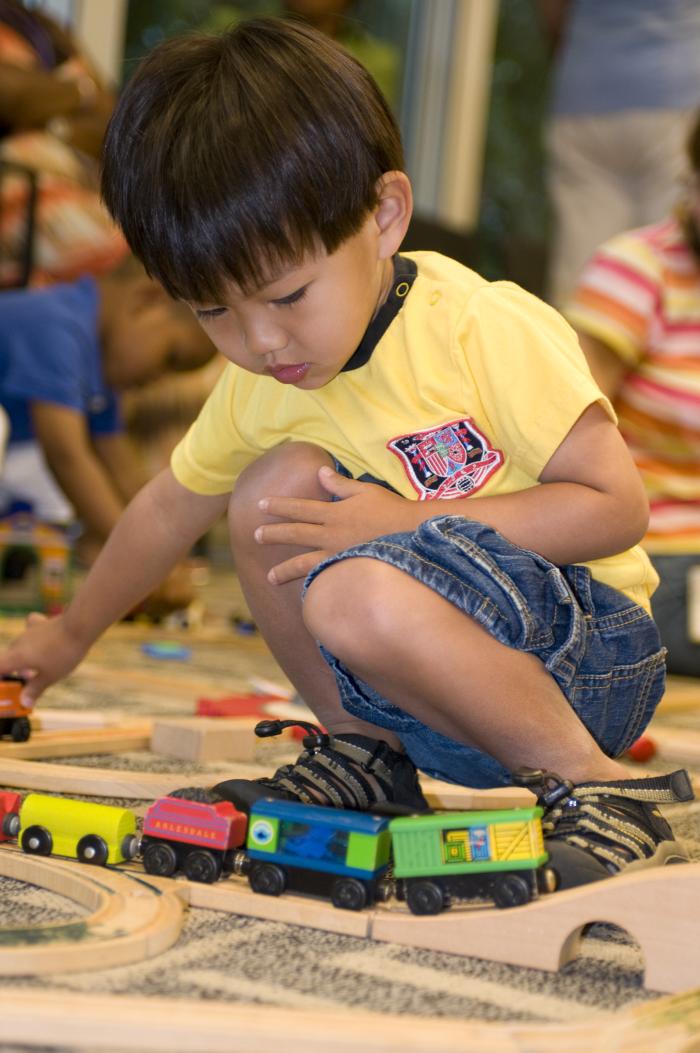 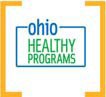 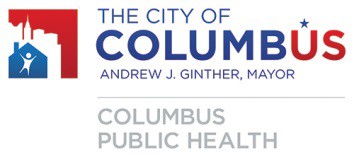 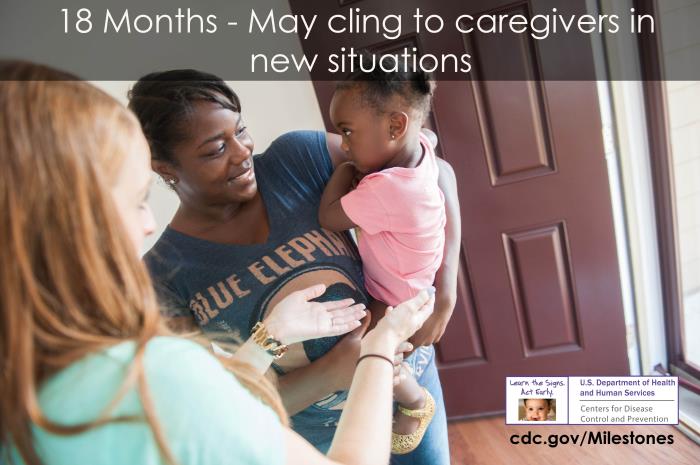 There are five steps in becoming an Ohio Healthy Program. STEP 1: Attend the Ohio-Approved Ohio Healthy Programs trainings. Trainings can be found on the Ohio Child Care Resource and Referral Association website at https://occrra.org/.Session 1: Healthy Habits, Parts A-DTaken by early care professionals or one teacher from each age level represented at their early care program. (All four parts must be completed for credit). Session 1 includes:Healthy Activity: Participants will review current childhood obesity rates and health risks and learn the importance of providing physical activity opportunities in early care settings. This session provides participants with ideas on both structured and unstructured play. Participants will take away knowledge on how to link Early Learning and Development Standards to classroom activities while providing opportunities for physical activity.Healthy Eating: The role of how adults support children in feeding and eating will be discussed. Participants will learn basic nutrition and tips on how to encourage new foods in a healthy manner. This session provides participants with ideas on healthy snacks and positive drink choices, and how to support water first for thirst. Participants will take away ideas on how to link the Early Learning and Development Standards to classroom activities while providing nutrition education to children.Healthy Growing: Adults are powerful role models. They can promote positive body image and encourage the creation of self-esteem in children. Participants will discuss what constitutes a healthy body weight for children. Ideas for healthy growing will be further explored through discussion of how healthy food can be grown in child care settings, supported by the Farm to School Network, and reimbursed by CACFP. Participants will learn how to link Early Learning and Development Standards to classroom gardening activities and recognize how language (words) affects children’s self-esteem. Healthy Families: Participants will focus on strategies to encourage parent outreach. Participants will review the Growing Healthy Kids 13 key messages that promote healthy habits for children and develop skills for talking to families about taking these messages home. Participants will take away knowledge on how to host a healthy celebration in their classroom, and how to engage families in a month-long health campaign at their program.Session 2: Healthy MenusTaken by the home provider, cook and/or person planning the menusParticipants will review healthy eating behaviors and what to consider when feeding young children. They will gain knowledge and know-how on planning a healthy menu, take away new ideas and shared experiences of recipes and how to make menus healthier on a budget. Tips will be given to ensure variety and balance. Participants will review benefits of the Farm to School Movement and CACFP reimbursement for edible gardens. Session 3: Healthy PoliciesTaken by the home provider, administrator or directorThis session focuses on creating a healthier early care environment through policy. Participants will review ways to craft an atmosphere where kids can grow, learn and play at their best. They will gain an understanding of the importance of healthy policies in sustaining a healthy environment and ideas on how to adopt and implement a new healthy policy successfully.STEP 2: Implement a policy to ensure healthy practices are maintained in the program. Policies must include the date on which they were implemented.STEP 3: Demonstrate an improvement in menus for the children you serve. Menus must reflect the following Ohio Healthy Programs criteria: Offer a different, non-fried vegetable every day of the weekOffer a different, whole fruit every day of the week   Serve one whole grain food every day of the weekServe only cereals with 6g of sugar or less per dry ounceOffer beverages with no added sugar/sweetenersLimit 100% juice to no more than 4-6 fl oz a dayLimit fried foods to no more than once a week Do not serve any highly processed meat, regardless of animal type (beef, pork, turkey, chicken, etc). This includes but is not limited to:Hot dogs or frankfurters, pepperoni, sausage (i.e. breakfast, salami, Polish, summer, Italian, etc.), bologna, and/or liverwurstSTEP 4: Describe family engagement methods used at the program, such as hosting a healthy celebration or family night, where the environment matches the healthy message. Other ideas include displaying Growing Health Kids key messages throughout the program or providing healthy newsletters, cooking activities to families, etc.STEP 5: Complete a self-assessment to identify where you are at and how you would like to progress in creating a healthy environment at your early care program.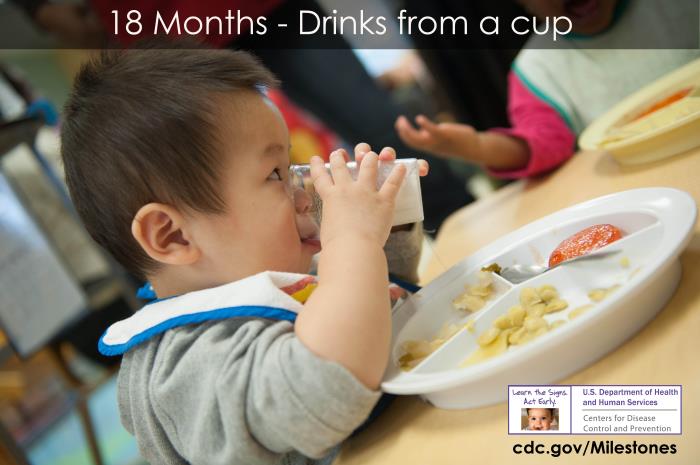 Food preferences start at an early age. Early care providers have an opportunity to expose children to a variety of wholesome foods, including whole fruits, vegetables, whole grains, and lean proteins. Offering healthy menus to the children you serve sets them up for a lifetime of healthy eating habits.What are the Ohio Healthy Programs (OHP) menu requirements? Offer a different, non-fried vegetable every day of the weekOffer a different, whole fruit every day of the week   Serve one whole grain food every day of the weekServe only cereals with 6g of sugar or less per dry ounceOffer beverages with no added sugar/sweetenersLimit 100% juice to no more than 4-6 fl oz a dayLimit fried foods to no more than once a week Do not serve any highly processed meat, regardless of animal type (beef, pork, turkey, chicken, etc). This includes but is not limited to:Hot dogs or frankfurters, pepperoni, sausage (i.e. breakfast, salami, Polish, summer, Italian, etc.), bologna, and/or liverwurstWill participating in OHP affect reimbursement of meals and snacks by the Child and Adult Care Food Program (CACFP)?No. OHP requirements allow for meals and snacks to be planned according to the CACFP meal pattern requirements. The program is designed to go a step above what is required by CACFP and licensing to ensure that children receive a variety of healthy foods. In fact, many of the Ohio Healthy Program menu requirements are considered CACFP best practices. Where can I find additional CACFP resources? USDA’s Team NutritionOhio Department of Education USDA Food Buying GuideWhat does a healthy menu look like?In collaboration with Growing Healthy Kids, Ohio Healthy Programs (OHP) has set menu criteria based on the number of meals/snacks you serve:Why is a variety of fruits and vegetables important? Each different fruit and vegetable contains slightly different components of vitamins and minerals that help support a healthy immune system, healthy skin, and help heal cuts and bruises. Exposing children to a variety of different colors, textures and temperatures of fruits and vegetables allows children to explore new foods and broaden their palate.Why are fried foods limited?Fried foods, including those that you reheat by baking in the oven, can contribute a lot of extra calories, saturated fat and trans-fat to a child’s diet. Remember, just because you do not fry the foods yourself does not mean they are not considered fried foods. Most frozen breaded meats, fries, and other food items such as pizza rolls and French toast sticks are fried, flash frozen and packaged by the manufacturer so all you have to do is bake them.The following is a list of fried foods commonly found on a child care menu:French FriesHash BrownsTater TotsPotato WedgesChicken NuggetsChicken PattiesFish SticksBreaded FishFrench Toast SticksPizza RollsChipsTortilla ChipsHard Taco ShellsDoughnutsEgg RollsCheetosCheese PuffsRamen NoodlesWhat are healthy beverage options to serve in the classroom? Per Ohio Healthy Program requirements, sugar sweetened beverages are not to be served in the classroom to any age group. CACFP and Ohio Healthy Programs encourage water to be offered at every meal and snack. In addition, unflavored milk and no more than 4-6 oz. of 100% juice is permitted on Ohio Healthy Program menus. Why are highly processed meats not allowed?Ohio Healthy Programs requires programs to not serve any highly processed meat, regardless of animal type (beef, pork, turkey, chicken, etc). This includes but is not limited to: hot dogs or frankfurters, pepperoni, sausage (including breakfast, salami, Polish, summer, and Italian sausages), bologna, and/or liverwurst.Rationale:OHP aims to provide a healthy environment above and beyond state/federal regulations.USDA 2015-2020 Dietary Guidelines for Americans includes: A healthy eating pattern limits saturated fats and trans fats, added sugars, and sodium.Consume less than 10% of calories per day from saturated fatsConsume less than 2,300 milligrams (mg) per day of sodium (for individuals 14 years and older)Processed meat and processed poultry—All meat or poultry products preserved by smoking, curing, salting, and/or the addition of chemical preservatives. Processed meats and poultry include all types of meat or poultry sausages (bologna, frankfurters, luncheon meats and loaves, sandwich spreads, vienna, chorizo, kielbasa, pepperoni, salami, and summer sausages), bacon, smoked or cured ham or pork shoulder, corned beef, pastrami, pig’s feet, beef jerky, marinated chicken breasts, and smoked turkey products.CACFP Best Practices includes the statement “Limit serving processed meats to no more than one serving per week.” Caring for Our Children recommends limiting processed meats and poultry, trans-fatty acids, and salty foods. 
*This list is not exhaustive. For items not listed, please reach out to ODH. How do I know a grain is ‘whole’?Just because a grain is brown does not mean it is a whole grain and neither does the phrase “made with/from whole grains” or “wheat bread.” Look at the first word on the ingredient list. “Whole” should be the first word listed on the ingredient list for a food to be a whole grain. Choose cereals, breads, pasta and other grain foods that list a “whole” grain ingredient first. To learn more about whole grains, visit the Whole Grain Council. How do I determine if a cereal meets the CACFP and Ohio Healthy Programs menu requirement? Cereal must contain less than 6 grams of sugar per dry ounce. This requirement aligns with the Women Infant and Children (WIC) approved cereal list. In addition, CACFP has developed a quick guide in identifying cereals that meet the requirement. What are choking hazards for children under 4? Some foods can cause choking due to their shape or texture. For a list of foods, click here. Will I be able to plan a healthier menu and stay within my budget?There are many ways to save costs while serving healthier foods:Frozen fruits and vegetables are nutritionally about the same as fresh and often much less expensive. Choose products without added salt or sugar.Canned fruits and vegetables are also a great way to save money. Choose vegetables without added salt and fruits packed in 100% juice or water instead of syrup.Pay attention to price trends. Fruits & veggies in season are often less expensive, and they taste better too! (See the Ohio Produce list at the end of this section.)Physically go to the pantry and asses what you currently have on-hand. Make a list of these foods so you do not over-buy.Buy shelf stable foods in bulk when possible. Things like brown rice, whole-wheat pasta, no-salt-added canned beans and other similar foods may be less expensive in bulk. Just remember to vary the preparation of bulk food items so there is variety.Purchasing store brand products can save you lots of money, especially when purchasing staple items such as breads and cereals.Plan ahead! Consider creating a 4-week cycle menu. A cycle menu is different every day and repeats itself after a specified amount of time, in this case, 4 weeks. Advantages of a cycle menu include:Saves time and money. Although it does take some time to put a cycle menu together initially, you only have to plan it once. Easier to stay on budgetLess time spent shopping as it becomes routineMakes meal service more efficient Ensures variety so children do not become bored with the menuFruits and vegetables can be changed in the cycle menu, depending what’s in season or on sale. For instance, if you see blueberries on sale, you can swap them in for another fruit. Just be sure to post information about your changes in a place where parents can access it.How do I make healthy meals appealing?As you make changes to your menus these 5 principles can help you create healthy meals that will be appealing to the children in your care.Strive for balance. Balance flavors. Balance strongly flavored foods like Italian baked chicken with lightly seasoned items such as green beans. Individual foods combined together can make a winning combination, such as sweet potatoes and black beans.Balance higher fat foods with lower fat ones such as grilled cheese served with carrots.Emphasize variety. Serve a different fruit and vegetable each day.Vary the main courses you serve.Prepare foods in different ways, keeping temperature and seasonings in mind. For example, consider raw vegetables versus cooked vegetables.Pair new foods with familiar, well–liked foods, such as serving a new vegetable with pizza.Add contrast with different textures, shapes and temperatures. For example, serve spaghetti with a crisp and refreshing side salad.Think about color. Avoid using too many foods of the same color. Use herbs and spices to add color and flavor. For example, add cinnamon to yogurt or chives to mashed potatoes.Consider eye appeal. Think of the total presentation. Consider the color of plates or trays as well as the food. Also think of the way you arrange food on the plate or serving dish for a greater visual appeal.
What is family-style dining?Family-style dining in the child care setting is the act of food being passed around in small containers for children to serve their own plates. Children may also pour their own beverages from small pitchers. Having enough food placed on the table in order to provide the full required portion size for all the children at the table meets licensing requirements.What are the benefits of family-style dining?Serving meals family-style allows children the freedom to make decisions and develop their own personalities. It also offers advantages to children’s development process by enhancing motor skills, language, self-esteem, social skills, table manners and independence through interaction with adults and other children. By serving family style you are giving children the opportunity to choose the amount of food they want on their plate, the feeling of control of their food choices and are encouraging them to listen to their own bodies. To learn more about family style dining, refer to OCCRRA’s Family Style Dining Guide. What can I do to start family style dining?Get child sized equipment:DishwareUtensilsCleaning suppliesFurnitureImplement gradually:Start in one classroom or with one group of children at a time.Choose foods that children can easily serve themselves.For more information on how to start family-style dining, check out OCCRRA’s Family Style Dining Guide, available at: https://cdn.occrra.org/documents/fsd.pdf.How can I encourage picky eaters to try new foods?Be a role model! Sit, eat and talk with children during mealtime and eat the same food whenever possible.Smile! Facial expressions have a big impact on how children react to new foods.Offer familiar with unfamiliar foods, such as pizza with squash.Make new foods fun! Call them ‘Super Hero Foods’ that will make them big and strong.Allow children to eat what they like and encourage (NOT FORCE) new foods. Offer new foods repeatedly. Remember it can take up to 20 exposures for young children to accept a new food!5 Exposure means the food is on the table and offered to the child, not necessarily that the child has even tasted the food.Remember, children may not always be hungry at every meal. This is why it is important to offer a wide variety of nutritious foods throughout the day including snacks. Doing so allows children to fill in nutrients they may have missed at lunch if they did not complete their meal.OHIO HEALTHY PROGRAM MENU REQUIREMENTSOffer a different, non-fried vegetable every day of the weekOffer a different, whole fruit every day of the week   Serve one whole grain food every day of the weekServe only cereals with 6g of sugar or less per dry ounceOffer beverages with no added sugar/sweetenersLimit 100% juice to no more than 4-6 fl oz a dayLimit fried foods to no more than once a week Do not serve any highly processed meat, regardless of animal type (beef, pork, turkey, chicken, etc). This includes but is not limited to: Hot dogs or frankfurters, pepperoni, sausage (i.e. breakfast, salami, Polish, summer, Italian, etc.), bologna, and/or liverwurst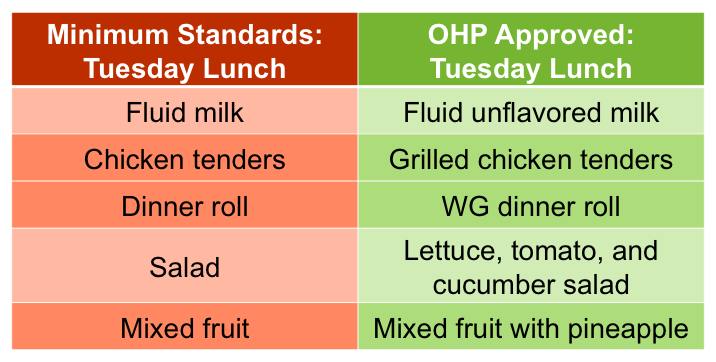 Be specific when writing out your menus:Write unflavored milk.List whole wheat (WW) or whole grain (WG). Juice should be written as 100% juice.Mixed fruit or vegetable items should have all elements listed.Low-sugar CerealsCereals listed in BOLD are whole grain. Check out the USDA’s breakfast cereal guide for more information.Table 1.1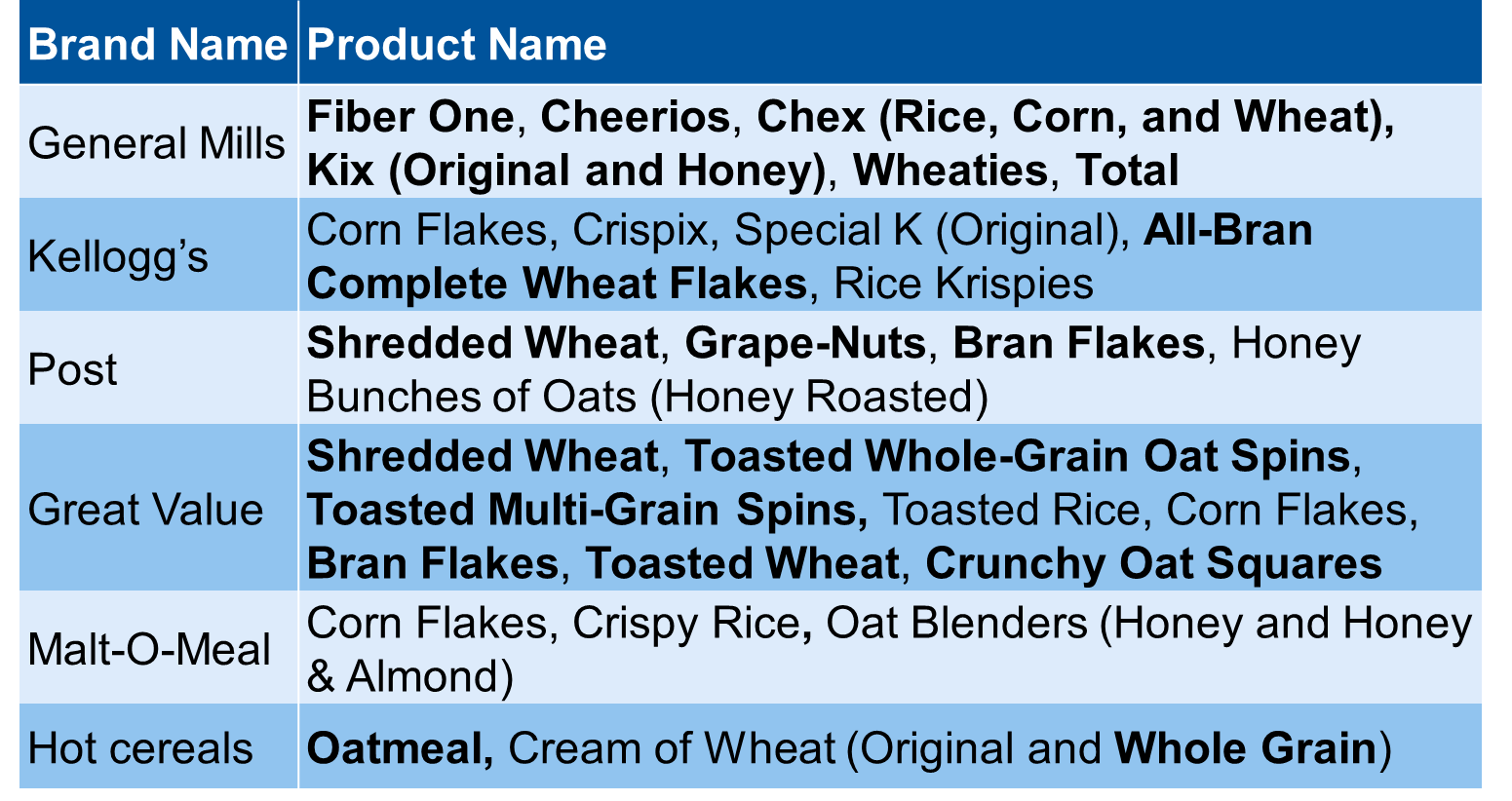 * Beans can be credited as a vegetable or meat alternate but cannot count for both in the same meal.** Yogurt must contain no more than 23 g of sugar per 6 oz. serving. Only low-fat or fat-free yogurt is creditable.SNACK LISTFruit PizzaWhole grain tortilla spread with strawberry or plain cream cheese, top with sliced fruit.Shrunken SandwichesSlice ham and cheese into small squares or rounds to match the size of the whole grain crackers and stack.Fruit WheelsRice cakes spread with cream cheese and cut up fruit on top.Veggie Patch Bagel BitesMini whole wheat bagels sliced in half, spread with cream cheese and top with diced veggies. Optional: flavor cream cheese by adding tablespoon of dry ranch.Apple YogurtMix chopped apples with yogurt and top with granola.Banana dogsWhole wheat hot dog bun spread with peanut butter or cream cheese, and add banana to the bun.Waffle TacosSpread heated whole grain waffles with peanut butter or cream cheese and top with banana slices. Fold in half like a taco.Fruit smoothiesYogurt or milk blended with favorite fruits.Humpty Dumpty Crack-up!Slice hard boiled eggs with whole grain crackers, string cheese or fruit.Strawberry Frozen YogurtBlend frozen strawberries with yogurt until smooth.Fruit Mix UpsCottage cheese mixed with fruit such as peaches, pineapple or blueberries.Power BarbellsConnect cheese cubes to each end of a pretzel stick.Pumpkin DipMix 3 Tbsp. pureed pumpkin with 1-cup yogurt. Add a splash of orange juice and sprinkle cinnamon to taste. Serve with apple slices and graham crackers.Turkey Sushi RollsWhole wheat tortilla spread with cream cheese. Layer turkey, spinach and shredded carrots, roll tight. Slice into one inch pieces and flip them onto their side to look like sushi.Pizza FaceWhole wheat English muffin spread with tomato sauce and shredded cheese. Dice up the veggies and allow the kids to create their own crazy pizza face.Ants on a LogCelery sticks spread with peanut butter and topped with raisins.Tortilla Roll-UpRoll sliced ham and cheese in a whole grain tortilla.Corn and Black Bean SalsaMix 1 can each of drained corn, black beans and diced tomatoes. Serve with whole grain crackers or chips.HummusCombine 1 can chickpeas, ½ tsp cumin, 2 tsp lemon juice and 3 Tbsp liquids from beans in a blender. Blend until smooth. Serve with veggies or whole-wheat pita.Apple Raisin LadybugsRed apple halves (red side up), dip raisins in peanut butter or cream cheese, and sticking on red side of apple. Cut grapes in half for head and feet.Give children the opportunity to create their own snacks whenever possible; spreading decorating or peeling.Always sanitize cooking area and have children wash their hands before handling food.To keep fruit from browning, place sliced fruit in water with a little lemon juice before serving.Keep in mind choking hazards for children younger than 4 years: hot dogs, grapes, peanut butter, popcorn, raw vegetables, raisins, candy, chunks of meat or cheese, and anything not easily chewable.Snack Menu		Date: Snack Menu		Date: Snack Menu		Date: Snack Menu		Date: Snack Menu		Date: PACKING GUIDELINESIf your program relies on parents to supply meals and/or snacks, the following language may be implemented to ensure food brought in meets OHP Menu Requirements:Please help us by making sure your child’s meals and snacks meet the Ohio Healthy Programs menu guidelines. When a food group is missing from your child’s lunch, [Center’s name] will offer the child the appropriate food. When noncompliance occurs on a regular basis, we will notify you. Lunch/SupperEach child’s meal brought from home must contain the following amount from each food component, according to the different age groups:SnackEach child’s snack must contain two of the following amount from each food component, according to the different age groups:OHIO'S SEASONAL PRODUCE AVAILABILITY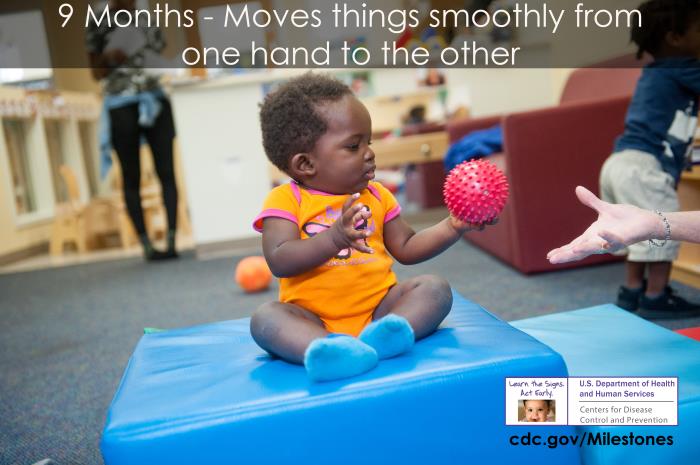 VisionAll organizations that complete Growing Healthy Kids training and technical assistance will offer an environment where children have access to healthy foods and beverages and opportunities for daily activity that ensures children are ready to live, learn and play at their best.DisclaimerThis policy book contains recommendations for policies regarding healthy physical activity, healthy eating, healthy growing, and healthy families. Some of the suggested policies listed in each category may pertain more to early care centers and not to home based settings. Use your best judgement to determine which policies would be most applicable and feasible for your program.HEALTHY POLICY	Why should early care professionals focus on ‘Policy, Systems and Environmental Change’? Policy, systems and environmental change is a different way to approach the prevention of health issues like obesity, diabetes, cancer and other chronic diseases. It recognizes that in addition to knowing how to be healthy, children need to have healthy options readily available.Policy, systems and environmental change is a way of changing laws, rules and environments to make healthy choices practical and available to every child. Specifically, adopting written policies can set standards of excellence in physical activity and nutrition. Making these policies available in your handbook make it clear that you support a healthy environment for children to live, learn and play at their best.Aren’t state regulations enough?Unfortunately, in 2016, Ohio’s licensing rules only included 23% of the 47 health and wellness standards recommended by national experts.1What is policy?Policy is a specific rule or course of action to support the mission, vision and goals of an individual or group. Policies are your program’s way of telling the administrator, staff, and families, “This is how we operate our program.”What is regulation?A governmental order having the force of law (i.e., requirements set forth by licensing). Compliance is required for licensing or accreditation.Why are healthy policies important in the child care setting?In 2015, approximately 7.7 million 3 to 5 year-olds were enrolled in preprimary programs nationwide.2 Furthermore, of those 7.7 million children enrolled in child care, 64% were enrolled in full-day programs.2 These statistics illustrate the significant amount of time that children spend in early care. Many researchers argue that a healthy early care environment is an essential component of obesity prevention efforts. It can also be assumed that a significant portion of children’s nutrition and physical activity needs will be (or arguably should be) met while in early care.The bottom line is that early care plays a major role in a child’s day and presents an excellent opportunity to help children develop healthy habits that can help prevent obesity and chronic disease throughout the lifespan.What are the benefits of policies?Policies help set the stage for accurate, timely and consistent messages. They create more sustainable change that can withstand staff turnover and allow for written documentation to ease discrepancies among parents or teachers.What are the characteristics of an effective policy?Remember that policies must include the date on which they were implemented. This is a requirement to receive OHP status. Strong policies should also be:Specific. Address time, action and/or words.Clearly written with simple language that is easy to understand.Available to all people involved, including parents and staff.The following policy guide is designed to assist you in policy, system and environment changes that make the healthy choice the easy choice for you, staff, parents and the children you serve.INCREASE PHYSICAL ACTIVITY	Physical Activity Policy Goals:Goal 1: Consistent with the National Association for Sport and Physical Education (NASPE) Active Start – Physical Activity Guidelines for Children Ages Birth to Five Years, the child care program has a policy requiring that all children are provided with at least 60 minutes of physical activity per day including both teacher led activity and free play.Physical Activity Guidelines for Infants (birth to 12 months):Infants should interact with caregivers in daily physical activities that are dedicated to exploring movement and the environment.3Caregivers should place infants in settings that encourage and stimulate movement experiences and active play for short periods of time several times a day.3Infants’ physical activity should promote skill development in movement.3Infants should be placed in an environment that meets or exceeds recommended safety standards for performing large-muscle activities.3Those in charge of infants’ well-being are responsible for understanding the importance of physical activity and should promote movement skills by providing opportunities for structured and unstructured physical activity.3Physical Activity Guidelines for Toddlers (12 to 36 months):Toddlers should engage in a total of at least 30 minutes of structured physical activity each day.3Toddlers should engage in at least 60 minutes – and up to several hours – per day of unstructured physical activity and should not be sedentary for more than 60 minutes at a time, except when sleeping.3Toddlers should be given ample opportunities to develop movement skills that will serve as the building blocks for future motor skillfulness and physical activity.3Toddlers should have access to indoor and outdoor areas that meet or exceed recommended safety standards for performing large-muscle activities.3Those in charge of toddlers’ well-being are responsible for understanding the importance of physical activity and promoting movement skills by providing opportunities for structured and unstructured physical activity and movement experiences.3Physical Activity Guidelines for Preschool-age children (3-5 years):Preschoolers should accumulate at least 60 minutes of structured physical activity each day.3Preschoolers should engage in at least 60 minutes –and up to several hours – of unstructured physical activity each day, and should not be sedentary for more than 60 minutes at a time, except when sleeping.3Preschoolers should be encouraged to develop competence in fundamental motor skills that will serve as the building blocks for future motor skillfulness and physical activity.3Preschoolers should have access to indoor and outdoor areas that meet or exceed recommended safety standards for performing large-muscle activities.3Caregivers and parents in charge of preschoolers’ health and well-being are responsible for understanding the importance of physical activity and  for promoting movement skills by providing opportunities for structured and unstructured physical activity.3Goal 2: The child care program policy requires that all children have opportunities to be physically active every day and that opportunities for physical activity will not be withheld as a punishment.REDUCE SCREEN TIME	Screen Time Policy Goals:Goal 1: The child care program has a policy that limits television viewing and other screen time activities in accordance with the American Academy of Pediatrics’ recommendations for screen time.Screen-time Recommendation for Children under 18 months old:No screens except for video chatting.13Screen-time Recommendations for Children 18 months to 5 years:Consistent with the AAP recommendations to limit screen time to less than 1 hour per day total and recognizing that screen time activities may be available in the child’s home environment, the program has a policy limiting television viewing and other screen time to less than 30 minutes per week.13,14Screen-time Recommendations at Meals:No screens during meal or snack times.13Screen-time Recommendations for Sleep:No screens 1 hour before bedtime.13 Turn off all screens during sleep, including naps.WELCOME BREASTFEEDING	Breastfeeding Policy Goals:Goal 1: Program policies support and encourage breastfeeding as the preferred form of infant feeding.ESTABLISH HEALTHY EATING HABITS	Nutrition Policy Goals:Goal 1: Program policies require that daily menus, including meals and snacks combined, will offer at least ½ of the cup/ounce equivalents of the age-appropriate recommendations of the USDA Dietary Guidelines. The menus will meet or exceed the USDA Dietary Guidelines for Americans recommendations for saturated fat, trans fat, sugar and sodium for children ages 2-5 years.Nutrition Guidelines: (Note: These guidelines meet or exceed the ODJFS child care licensing requirements and CACFP reimbursement guidelines)Toddlers and Preschoolers (12 months to 5 years):3 ounce equivalents of grains per day (at least 1 ½ ounce equivalents will be whole grains)1 ¼ cup equivalents vegetables per day (at least .5 cup equivalents will be dark green or orange)¾ cup equivalents fruit per day1 ½ cup equivalents milk per day (whole milk until 24 months, skim or 1% for children ages 2 years and older)2 ½ ounce equivalents meat/beans per day< 10% of calories from saturated fat< 1150 milligrams of sodium per day. (Note: <1150 milligrams = ½ of the USDA guideline of < 2300 mg/day).Goal 2: Program policies require that foods served in classroom celebrations will contribute to the USDA Dietary Guidelines and a greater proportion of nutrient dense foods will be offered as compared to nutrient poor, energy-dense foods.Healthy Eating Environment Policy Goals:Goal 1: Program policies prohibit the use of food(s) as reward or punishment and prevent restrictive or coercive feeding practices.Goal 2: Program policies require that all children will be offered age appropriate portion sizes at meals and snacks. Children are allowed to self-regulate intake by asking for additional portions as desired and by not requiring children to clean their plates. Staff model healthy eating behaviors for children.PROMOTE WATER FIRST FOR THIRST	Healthy Beverage Policy Goals:Goal 1: Program policies require that water, milk and 100% fruit juice are the only beverages offered. Milk and fruit juice offerings are consistent with American Academy of Pediatrics’ recommendations.Water first for thirstMilkBirth–12 months: Breast milk or iron-fortified formula only12–24 months: Whole milk2 years and older: Skim or 1% milk100% fruit juiceBirth–12 months: 0 ounces 12 months–3 years: No more than 4 ounces 3 years and older: No more than 6 ouncesADDITIONAL TOPICS	Healthy Celebration Policy Goals and Model Policies:Goal 1: Program policies promote a healthy eating and physical activity environment at celebrations and other program-sponsored events.Positive Body Image Policy Goals and Model Policies:Goal 1: Program policies support staff and child interactions that help promote a healthy body image for children.Healthy Modeling Policy Goals and Model Policies:Goal 1: Program policies support staff modeling of healthy behaviors for children.Healthy Communication and Evaluation Policy Goals and Model Policies:Goal 1: Program policies support sharing of health-related information with families and prompt referral to health experts when indicated.Goal 2: Program policies encourage parent input and subsequent program improvement.Smoke- and Tobacco-Free Policy Goals and Model Policies:Goal 1: Program policies create environments for children that are free of secondhand and thirdhand smoke.SAMPLE POLICIES POLICY RECOMMENDATIONS REFERENCES	1 Centers for Disease Control and Prevention. (2016). Early care and education state indicator report, 2016. Retrieved from https://www.cdc.gov/obesity/downloads/early-care-education-report.pdfA U.S. Department of Education. (2016). Enrollment of 3-, 4-, and 5-year-old children in preprimary programs, by age of child, level of program, control of program, and attendance status: Selected years, 1970 through 2015. In Digest of education statistics (Table 202.10). Retrieved from https://nces.ed.gov/programs/digest/d16/tables/dt16_202.10.asp?current=yes 3 National Association for Sport and Physical Education (NASPE). (2009). Active Start – Physical Activity Guidelines for Children Ages Birth to Five Years, 2nd Edition4 American Academy of Pediatrics, Committee on Nutrition. Prevention of Pediatric Overweight and Obesity. Pediatrics. 2003;112:424-430.5 National Policy & Legal Analysis Network to Prevent Childhood Obesity (NPLAN). Model Physical Activity Standards for Child-Care Providers (For Infants Through Preschool-Age Children). www.nplanonline.org Accessed 09/17/09.6 New York City Department of Health and Mental Hygiene Board of Health. Notice of Adoption of Amendments to Article 47 of the New York City Health Code.S:\Planning\HealthPromotion\GHK\ODH grant 2008\Obesity Resources\New York Childcare Policy.mht   Accessed 09/17/2009.7 Center for Health Promotion and Disease Prevention, The University of North Carolina, Chapel Hill. NAP SACC Child Care Nutrition and Physical Activity Policies. May, 2007. http://www.center- trt.org/downloads/obesity_prevention/interventions/NAPSACC/technical/Sample_Nutritio n_and_Physical_Activity_Policy.pdf. Accessed on 10/05/2009.8 Missouri Department of Health and Senior Services Bureau of Community Food and Nutrition Assistance. Model Policies for Creating a Healthy Nutrition and Physical Activity Environment in Child Care Settings. http://www.dhss.mo.gov/dnhs_pdfs/ChildCareModelPoliciesforFoodandNutritionEnvironment.pdf  Accessed on 09/17/2009.9 Contra Costa Child Care Council CHOICE (Creating Healthy Opportunities in Childcare Environments) Child and Healthy Nutrition Program. http://w2.cocokids.org/_cs/downloadables/cc-healthnutrition-choicetoolkit.pdf. Accessed on 10/05/0910 Head Start Program Performance Standards and Other regulations 45 CFR 1304; 1304.23 Child Nutrition. Early Childhood Learning & Knowledge Center. http://www.eclkc.ohs.acf.hhs.gov/hslc Accessed on 12/29/2009.11 Falbe, J., Henderson, K., Schwartz, M. (2011). The Wellness Child Care Assessment Tool: a Measure to Assess the Quality of Written Nutrition and Physical Activity Policies. Journal of the American Diet Assoc; 111(12): 1852-1860.12 National Alliance for Nutrition and Activity (NANA); Model Local School Wellness Policies on Physical Activity and Nutrition. March 2005. http://www.schoolwellnesspolicies.org/WellnessPolicies.html Accessed on 10/05/2009.13 AAP Council on Communications and Media. (2016). Media and young minds. Pediatrics, 138(5), e20162591. doi: 10.1542/peds.2016-259114 Food and Nutrition Service. (2013). Limit screen time: Nutrition and wellness tips for young children: Provider handbook for the Child and Adult Care Food Program. Retrieved from http://www.fns.usda.gov/sites/default/files/limitscreen.pdf15 Vermont Department of Health Breastfeeding Friendly Employer Project. Loving Support Makes Breastfeeding Work: Sample Childcare Center Breastfeeding Policy.16 Ellyn Satter Childcare Feeding Policy. https://ellynsatter.com/resources.jsp Accessed on 10/05/2009.17 YMCA of Central Ohio  (2014). Addendum to YMCA of Central Ohio early care and education handbooks: Policy updates effective April 1, 2014.18 Hilltop Preschool19 United States Department of Agriculture. (2017). 10 tips: Make celebrations fun, healthy, and active. Retrieved from https://www.choosemyplate.gov/ten-tips-make-celebrations20 (2016, February). Retrieved November 29, 2017, from http://breatheeasymaine.org/wp-content/uploads/sites/2/2016/02/BEC-Smoke-free-Childcare-policy-template_Feb2016.pdf21 2016. Retrieved November 29, 2017, from http://www.arcancercoalition.org/wp-content/uploads/2016/02/ACC-Tobacco-Free-Daycare-Policy-Toolkit-2.pdf22 (2015, March). Retrieved November 29, 2017, from https://lethallure.org/wp-content/uploads/2015/06/Tobacco-Free-Child-Care-Guidebook.pdf23 American Academy of Pediatrics, American Public Health Association, National Resource Center for Health and Safety in Child Care and Early Education. 2011. Caring for our children: National health and safety performance standards; Guidelines for early care and education programs. 3rd Edition. Elk Grove Village, IL: American Academy of Pediatrics; Washington, DC: American Public Health Association.# Meals/Snacks Served per Day123+Whole GrainsEvery time grains are served1 x per day1 x per dayVegetables & FruitsA different non-fried vegetable or whole fruit each time served in a week1 different non-fried vegetable or whole fruit each day in a week1 different non-fried vegetable and 1 different whole fruit each day in a  weekJuiceNoneNo more than 4-6 oz., 1 x per dayNo more than4-6 oz., 1 x per dayFried FoodsNoneNo more than1 x per weekNo more than1 x per weekCerealLess than 6 grams of sugar per dry ounceLess than 6 grams of sugar per dry ounceLess than 6 grams of sugar per dry ounceProcessed MeatsHighly processed meats, regardless of animal typeHighly processed meats, regardless of animal typeHighly processed meats, regardless of animal typeBeveragesNo added sugars or sweetenersNo added sugars or sweetenersNo added sugars or sweetenersAllowable Meat/Meat AlternatesProhibited Processed MeatsBeansBacon (regardless of animal type)Beef-ground, lean cutsBolognaCheese Breakfast sausage including links/patties Cheese Pizza Canadian Bacon Chicken-ground, breast, grilled tendersChorizo Cottage CheeseCorn Dogs (regardless of animal type)Deli HamHot Dogs/Frankfurters (regardless of animal type)Deli TurkeyKielbasaEggsLiverwurstHummus Pepperoni(regardless of animal type)Nut ButterSalamiPeanut ButterSausage  (regardless of animal type)Pork-ground, tenderloin, pulled pork, sirloin, pork chopSmoked/cured hamString CheeseSummer SausageTurkey-ground, breastVeggie MeatsYogurtMeat and Meat AlternativesWhole GrainsVegetablesFruitsEggs (scrambled, fried or boiled)Whole wheat breadBeans (black, pinto, kidney, etc.)*CantaloupeBeans (black, pinto, kidney, etc.)*Whole grain bread rollSweet potato Honey DewGround Turkey or BeefWhole wheat bagelHummusWatermelonPeanut, Sunflower or Almond ButterWhole wheat tortillaCollard greensApplesYogurt**Whole wheat pastaTomatoOrangesBurgersBrown riceRomaine LettuceBananasChicken (grilled, baked or boiled)QuinoaSpinachClementineFish (grilled, baked or boiled)Whole grain couscousKaleStrawberriesChicken tenders (grilled or baked)Whole grain crackers (Wheat Thins, Whole grain Goldfish crackers)BroccoliGrapesMeatballsWhole grain cornmealCauliflowerPeachesCheese or chicken quesadillaWhole grain corn breadAsparagusPearsSloppy JoesOatmealCornApplesauceTuna or chicken saladWhole grain Cream of WheatGreen beansPineappleEgg saladWhole grain pancakes or wafflesCarrotsTropical fruit mix with papayaBaked HamWhole wheat English muffinCeleryFruit cocktail with cherriesTurkey, ham or roast beef cold cutsCereal (see Table 1.1)CucumbersAvocadoTofu (scrambled or stir fried)Bell PeppersBlueberriesHummusZucchini or SquashRaspberriesChef saladPeasPlumsCabbageGrapefruitBreakfast: Choose one meat/meat alternate (up to 3 times a week) or a whole grain. Pair it with a vegetable or fruit and unflavored milk.Breakfast: Choose one meat/meat alternate (up to 3 times a week) or a whole grain. Pair it with a vegetable or fruit and unflavored milk.Lunch or Supper: Choose one item from each of the 4 food components and serve with unflavored milk. Bonus points for serving two vegetables instead of a vegetable and fruit.Lunch or Supper: Choose one item from each of the 4 food components and serve with unflavored milk. Bonus points for serving two vegetables instead of a vegetable and fruit.Snack: Choose any two food options from two different components, including unflavored milk. Snack: Choose any two food options from two different components, including unflavored milk. Snack: Choose any two food options from two different components, including unflavored milk. Breakfast: Choose one meat/meat alternate (up to 3 times a week) or a whole grain. Pair it with a vegetable or fruit and unflavored milk.Breakfast: Choose one meat/meat alternate (up to 3 times a week) or a whole grain. Pair it with a vegetable or fruit and unflavored milk.Lunch or Supper: Choose one item from each of the 4 food components and serve with unflavored milk. Bonus points for serving two vegetables instead of a vegetable and fruit.Lunch or Supper: Choose one item from each of the 4 food components and serve with unflavored milk. Bonus points for serving two vegetables instead of a vegetable and fruit.Snack: Choose any two food options from two different components, including unflavored milk. Snack: Choose any two food options from two different components, including unflavored milk. Snack: Choose any two food options from two different components, including unflavored milk. Breakfast: Choose one meat/meat alternate (up to 3 times a week) or a whole grain. Pair it with a vegetable or fruit and unflavored milk.Breakfast: Choose one meat/meat alternate (up to 3 times a week) or a whole grain. Pair it with a vegetable or fruit and unflavored milk.Lunch or Supper: Choose one item from each of the 4 food components and serve with unflavored milk. Bonus points for serving two vegetables instead of a vegetable and fruit.Lunch or Supper: Choose one item from each of the 4 food components and serve with unflavored milk. Bonus points for serving two vegetables instead of a vegetable and fruit.Snack: Choose any two food options from two different components, including unflavored milk. Snack: Choose any two food options from two different components, including unflavored milk. Snack: Choose any two food options from two different components, including unflavored milk. Breakfast: Choose one meat/meat alternate (up to 3 times a week) or a whole grain. Pair it with a vegetable or fruit and unflavored milk.Breakfast: Choose one meat/meat alternate (up to 3 times a week) or a whole grain. Pair it with a vegetable or fruit and unflavored milk.Lunch or Supper: Choose one item from each of the 4 food components and serve with unflavored milk. Bonus points for serving two vegetables instead of a vegetable and fruit.Lunch or Supper: Choose one item from each of the 4 food components and serve with unflavored milk. Bonus points for serving two vegetables instead of a vegetable and fruit.Snack: Choose any two food options from two different components, including unflavored milk. Snack: Choose any two food options from two different components, including unflavored milk. Snack: Choose any two food options from two different components, including unflavored milk. BreakfastBreakfastLunchLunchSnackSnackSnackMeat/GrainMeat or Meat AlternativeComponent 1Vegetable/FruitGrainComponent 2Fluid MilkVegetableFruit/VegetableFluid MilkWeekly Menu for Children (5 Day – Week 1)Weekly Menu for Children (5 Day – Week 1)Weekly Menu for Children (5 Day – Week 1)Weekly Menu for Children (5 Day – Week 1)Weekly Menu for Children (5 Day – Week 1)Weekly Menu for Children (5 Day – Week 1)Week of: _____________________________________Week of: _____________________________________Week of: _____________________________________Week of: _____________________________________Child Care Provider Name:Child Care Provider Name:Child Care Provider Name:Child Care Provider Name:Child Care Provider Name:Child Care Provider Name:Child Care Provider Name:Child Care Provider Name:Child Care Provider Name:Child Care Provider Name:TypeComponentMinimum ServingMinimum ServingMinimum ServingDate:Date:Date:Date:Date:1 - 2 Years3 - 5 Years6 - 12 yearsMondayTuesdayWednesdayThursdayFridayBreakfastMilk, Fluid, Unflavored1/2 Cup3/4 Cup1 CupMilkMilkMilkMilkMilkBreakfastVegetable, Fruit or Juice1/4 Cup1/2 Cup1/2 CupBaked Apples with cinnamonBananaCantaloupe  PearsMixed fruitBreakfastBreads/Grains/Dry Cereal/Meat/ Meat Alternate (3x max)1/2 slice, 1/4 Cup, 1/3 oz1/2 Slice, 1/4 Cup, 1/2 oz1 Slice,  3/4 Cup,   1 ozWW ToastScrambled EggsWG English MuffinCheese omeletGolden Porridge*LunchMilk, Fluid, Unflavored1/2 Cup3/4 Cup1 CupMilkMilkMilkMilkMilkLunchMeat or Meat Alternate1oz,        1/4 Cup,  4 oz1 1/2 oz,     3/8 Cup,  6 oz2 oz,     1/2 Cup,  8 ozSoft Tacos                (Lean Ground Beef)Baked Turkey BreastFarmer's Harvest Chili*                                  (Kidney Beans)Limeade Chicken*Cheesy Pizza Muffin*                           (Cheese)LunchBreads/Grains/ Pasta/Rice1/2 Slice, 1/4 Cup1/2 Slice, 1/4 Cup1 Slice, 1/2 CupWhole Wheat TortillaWhole Grain Dinner RollWhole Grain BreadBrown RiceWhole Grain English MuffinLunchVegetable or Fruit1/4 Cup Total1/2 Cup Total3/4 Cup TotalPeachesRoasted cornApplesaucePineapplesCooked CarrotsLunchVegetable or Fruit1/4 Cup Total1/2 Cup Total3/4 Cup TotalRomaine lettuce & chopped tomatoesBaked Sweet PotatoFarmer's Harvest Chili*       (Carrot/Onion/ pepper/corn/tomato)BroccoliSpinach saladSnack                                                                             (Select 2)Milk, Fluid, Unflavored1/2 Cup1/2 cup1 CupSnack                                                                             (Select 2)Vegetable,1/2 Cup1/2 Cup3/4 CupCelery sticksCelery & DipApplesauceSnack                                                                             (Select 2)Fruit, or Juice½ cup½ cup¾ cupSnack                                                                             (Select 2)Breads/Grains/Dry Cereal1/2 slice, 1/4 Cup1/2 Slice, 1/3 Cup1 Slice, 3/4 CupShrunken Sandwich** (WG Crackers)GranolaGraham crackersSnack                                                                             (Select 2)Meat or Meat Alternative *Yogurt1/2 oz *2oz1/2 oz *2oz1 oz   *4ozSunflower Seed Butter Ham & CheeseYogurt CupCheese cubesWater First for Thirst!Water First for Thirst!Water First for Thirst!Water First for Thirst!WATERWATERWATERWATERWATER*Recipe is available in the action kit.                                  *Recipe is available on the Growing Healthy Kids Snack List.+ No sugar-sweetened beverages are served at this child care center                                                                      °WW = Whole Wheat, WG = Whole Grain*Recipe is available in the action kit.                                  *Recipe is available on the Growing Healthy Kids Snack List.+ No sugar-sweetened beverages are served at this child care center                                                                      °WW = Whole Wheat, WG = Whole Grain*Recipe is available in the action kit.                                  *Recipe is available on the Growing Healthy Kids Snack List.+ No sugar-sweetened beverages are served at this child care center                                                                      °WW = Whole Wheat, WG = Whole Grain*Recipe is available in the action kit.                                  *Recipe is available on the Growing Healthy Kids Snack List.+ No sugar-sweetened beverages are served at this child care center                                                                      °WW = Whole Wheat, WG = Whole Grain*Recipe is available in the action kit.                                  *Recipe is available on the Growing Healthy Kids Snack List.+ No sugar-sweetened beverages are served at this child care center                                                                      °WW = Whole Wheat, WG = Whole Grain*Recipe is available in the action kit.                                  *Recipe is available on the Growing Healthy Kids Snack List.+ No sugar-sweetened beverages are served at this child care center                                                                      °WW = Whole Wheat, WG = Whole Grain*Recipe is available in the action kit.                                  *Recipe is available on the Growing Healthy Kids Snack List.+ No sugar-sweetened beverages are served at this child care center                                                                      °WW = Whole Wheat, WG = Whole Grain*Recipe is available in the action kit.                                  *Recipe is available on the Growing Healthy Kids Snack List.+ No sugar-sweetened beverages are served at this child care center                                                                      °WW = Whole Wheat, WG = Whole Grain*Recipe is available in the action kit.                                  *Recipe is available on the Growing Healthy Kids Snack List.+ No sugar-sweetened beverages are served at this child care center                                                                      °WW = Whole Wheat, WG = Whole GrainWeekly Menu for Children (5 Day – Week 2)Weekly Menu for Children (5 Day – Week 2)Weekly Menu for Children (5 Day – Week 2)Weekly Menu for Children (5 Day – Week 2)Weekly Menu for Children (5 Day – Week 2)Weekly Menu for Children (5 Day – Week 2)Week of: _____________________________________Week of: _____________________________________Week of: _____________________________________Week of: _____________________________________Week of: _____________________________________Child Care Provider Name:Child Care Provider Name:Child Care Provider Name:Child Care Provider Name:Child Care Provider Name:Child Care Provider Name:Child Care Provider Name:Child Care Provider Name:Child Care Provider Name:Child Care Provider Name:Child Care Provider Name:TypeComponentMinimum ServingMinimum ServingMinimum ServingDate:Date:Date:Date:Date:Date:1 - 2 Years3 - 5 Years6 - 12 yearsMondayMondayTuesdayWednesdayThursdayFridayBreakfastMilk, Fluid, Unflavored1/2 Cup3/4 Cup1 CupMilkMilkMilkMilkMilkMilkBreakfastVegetable, Fruit or Juice1/4 Cup1/2 Cup1/2 CupGreen PeppersGreen PeppersBananaApple SlicesPearsPineappleBreakfastBreads/Grains/Dry Cereal/Meat/Meat Alternate (3x max)1/2 slice, 1/4 Cup, 1/3 oz1/2 Slice, 1/4 Cup, 1/2 oz1 Slice,  3/4 Cup,   1 ozCheesy Scrambled EggsCheesy Scrambled EggsCorn ChexPumpkin Patch Pancakes*Whole Grain English MuffinCheeriosLunchMilk, Fluid, Unflavored1/2 Cup3/4 Cup1 CupMilkMilkMilkMilkMilkMilkLunchMeat or Meat Alternate1oz,        1/4 Cup,  4 oz1 1/2 oz,     3/8 Cup,  6 oz2 oz,     1/2 Cup,  8 ozHamburgerHamburgerGrilled Cheese Sandwich                (Cheese)Cheesy Spaghetti Bake*              (Cheese)Veggie Tuna Melt* (Tuna)Tortilla Roll-Ups**   (Ham & Cheese)LunchBreads/Grains/ Pasta/Rice1/2 Slice, 1/4 Cup1/2 Slice, 1/4 Cup1 Slice, 1/2 CupWhole Grain BunWhole Grain BunWhole Wheat BreadWhole Wheat Spaghetti NoodlesVeggie Tuna Melt* (Whole Wheat Bread)Tortilla Roll-Ups** (Whole Wheat Tortilla)LunchVegetable or Fruit1/4 Cup Total1/2 Cup Total3/4 Cup TotalOrange slicesOrange slicesPearsFruit CocktailSeasonal Fruit SaladGreen BeansLunchVegetable or Fruit1/4 Cup Total1/2 Cup Total3/4 Cup TotalPeasPeasTomato SoupGreen BeansVeggie Tuna Melt* (Celery/Carrot/Onion)Carrot SticksSnack                                                                             (Select 2)Milk, Fluid, Unflavored1/2 Cup1/2 cup1 CupSnack                                                                             (Select 2)Vegetable1/2 Cup1/2 Cup3/4 CupFruit Wheels**       (Diced Fruit Mix)Fruit Wheels**       (Diced Fruit Mix)Cucumber Slices & DipWatermelonStrawberry yogurt cup Banana Dog**   (Banana)Snack                                                                             (Select 2)Fruit or Juice½ cup½ cup ¾ cupSnack                                                                             (Select 2)Breads/Grains/Dry Cereal1/2 slice, 1/4 Cup1/2 Slice, 1/3 Cup1 Slice, 3/4 CupWhole Grain Rice CakesWhole Grain Rice CakesWheat ThinsGraham CrackersBanana Dog**       (WW Bun)Snack                                                                             (Select 2)Meat or Meat Alternative *Yogurt1/2 oz *2oz1/2 oz *2oz1 oz   *4ozYogurtWater First for Thirst!Water First for Thirst!Water First for Thirst!Water First for Thirst!WATERWATERWATERWATERWATERWATER*Recipe is available in the action kit.                                  *Recipe is available on the Growing Healthy Kids Snack List.+ No sugar-sweetened beverages are served at this child care center                                                                      °WW = Whole Wheat, WG = Whole Grain*Recipe is available in the action kit.                                  *Recipe is available on the Growing Healthy Kids Snack List.+ No sugar-sweetened beverages are served at this child care center                                                                      °WW = Whole Wheat, WG = Whole Grain*Recipe is available in the action kit.                                  *Recipe is available on the Growing Healthy Kids Snack List.+ No sugar-sweetened beverages are served at this child care center                                                                      °WW = Whole Wheat, WG = Whole Grain*Recipe is available in the action kit.                                  *Recipe is available on the Growing Healthy Kids Snack List.+ No sugar-sweetened beverages are served at this child care center                                                                      °WW = Whole Wheat, WG = Whole Grain*Recipe is available in the action kit.                                  *Recipe is available on the Growing Healthy Kids Snack List.+ No sugar-sweetened beverages are served at this child care center                                                                      °WW = Whole Wheat, WG = Whole Grain*Recipe is available in the action kit.                                  *Recipe is available on the Growing Healthy Kids Snack List.+ No sugar-sweetened beverages are served at this child care center                                                                      °WW = Whole Wheat, WG = Whole Grain*Recipe is available in the action kit.                                  *Recipe is available on the Growing Healthy Kids Snack List.+ No sugar-sweetened beverages are served at this child care center                                                                      °WW = Whole Wheat, WG = Whole Grain*Recipe is available in the action kit.                                  *Recipe is available on the Growing Healthy Kids Snack List.+ No sugar-sweetened beverages are served at this child care center                                                                      °WW = Whole Wheat, WG = Whole Grain*Recipe is available in the action kit.                                  *Recipe is available on the Growing Healthy Kids Snack List.+ No sugar-sweetened beverages are served at this child care center                                                                      °WW = Whole Wheat, WG = Whole Grain*Recipe is available in the action kit.                                  *Recipe is available on the Growing Healthy Kids Snack List.+ No sugar-sweetened beverages are served at this child care center                                                                      °WW = Whole Wheat, WG = Whole GrainWeekly Menu for Children (5 Day – Week 3)Weekly Menu for Children (5 Day – Week 3)Weekly Menu for Children (5 Day – Week 3)Weekly Menu for Children (5 Day – Week 3)Weekly Menu for Children (5 Day – Week 3)Weekly Menu for Children (5 Day – Week 3)Week of: _____________________________________Week of: _____________________________________Week of: _____________________________________Week of: _____________________________________Week of: _____________________________________Child Care Provider Name:Child Care Provider Name:Child Care Provider Name:Child Care Provider Name:Child Care Provider Name:Child Care Provider Name:Child Care Provider Name:Child Care Provider Name:Child Care Provider Name:Child Care Provider Name:Child Care Provider Name:TypeComponentMinimum ServingMinimum ServingMinimum ServingDate:Date:Date:Date:Date:Date:1 - 2 Years3 - 5 Years6 - 12 yearsMondayMondayTuesdayWednesdayThursdayFridayBreakfastMilk, Fluid, Unflavored1/2 Cup3/4 Cup1 CupMilkMilkMilkMilkMilkMilkBreakfastVegetable, Fruit or Juice1/4 Cup1/2 Cup1/2 CupBananaBananaMushroomsHoneydew Mandarin OrangesFruit CocktailBreakfastBreads/Grains/Dry Cereal/Meat/Meat Alternate (3x max)1/2 slice, 1/4 Cup, 1/3 oz1/2 Slice, 1/4 Cup, 1/2 oz1 Slice,  3/4 Cup,   1 ozWG WafflesWG WafflesMushroom + Cheese OmeletOatmealRice ChexScrambled EggsLunchMilk, Fluid, Unflavored1/2 Cup3/4 Cup1 CupMilkMilkMilkMilkMilkMilkLunchMeat or Meat Alternate1oz,        1/4 Cup,  4 oz1 1/2 oz,     3/8 Cup,  6 oz2 oz,     1/2 Cup,  8 ozPita Pocket          (Turkey & cheese)Pita Pocket          (Turkey & cheese)Dragon Treats* (Chicken)Fancy Fish*Scramble EggsPizza Party Pita*    (Beans and cheese)LunchBreads/Grains/ Pasta/Rice1/2 Slice, 1/4 Cup1/2 Slice, 1/4 Cup1 Slice, 1/2 CupPita Pocket       (WW Pita Bread)Pita Pocket       (WW Pita Bread)Dragon Treats* (WW Tortilla)Whole Grain Bread RollWhole Wheat PancakesPizza Party Pita* (WW Pita Bread)LunchVegetable or Fruit1/4 Cup Total1/2 Cup Total3/4 Cup TotalApplesauceApplesaucePearsRed Bell Pepper SlicesSeasonal Fruit SaladOrange SlicesLunchVegetable or Fruit1/4 Cup Total1/2 Cup Total3/4 Cup TotalVegetable Medley  (Carrot/Cauliflower/ Broccoli)Vegetable Medley  (Carrot/Cauliflower/ Broccoli)Dragon Treats*          (Mixed Vegetables)Cooked CarrotsBunny Sticks*         (Sweet Potatoes)Pizza Party Pita*     (Tomato/Spinach/ Tomato sauce)Snack                                                                             (Select 2)Milk, Fluid, Unflavored1/2 Cup1/2 cup1 CupSnack                                                                             (Select 2)Fruit or Juice1/2 Cup1/2 Cup3/4 CupFruit Pizza**        (Diced Fruit Mix)Fruit Pizza**        (Diced Fruit Mix)Veggie Patch Bagel Bites**                  (Diced veggies)Apple Yogurt**Corn & Black Bean Salsa**Snack                                                                             (Select 2)Fruit or Juice½ cup½ cup¾ cupSnack                                                                             (Select 2)Breads/Grains/Dry Cereal1/2 slice, 1/4 Cup1/2 Slice, 1/3 Cup1 Slice, 3/4 CupWhole Grain English MuffinWhole Grain English MuffinWhole Wheat Mini BagelsGranolaBaked WG ChipsPower Barbells**         (Mini Pretzel Sticks)Snack                                                                             (Select 2)Meat or Meat Alternative *Yogurt1/2 oz *2oz1/2 oz *2oz1 oz   *4ozYogurtCheese CubesWater First for Thirst!Water First for Thirst!Water First for Thirst!Water First for Thirst!WATERWATERWATERWATERWATERWATER*Recipe is available in the action kit.                                  *Recipe is available on the Growing Healthy Kids Snack List.+ No sugar-sweetened beverages are served at this child care center                                                                      °WW = Whole Wheat, WG = Whole Grain*Recipe is available in the action kit.                                  *Recipe is available on the Growing Healthy Kids Snack List.+ No sugar-sweetened beverages are served at this child care center                                                                      °WW = Whole Wheat, WG = Whole Grain*Recipe is available in the action kit.                                  *Recipe is available on the Growing Healthy Kids Snack List.+ No sugar-sweetened beverages are served at this child care center                                                                      °WW = Whole Wheat, WG = Whole Grain*Recipe is available in the action kit.                                  *Recipe is available on the Growing Healthy Kids Snack List.+ No sugar-sweetened beverages are served at this child care center                                                                      °WW = Whole Wheat, WG = Whole Grain*Recipe is available in the action kit.                                  *Recipe is available on the Growing Healthy Kids Snack List.+ No sugar-sweetened beverages are served at this child care center                                                                      °WW = Whole Wheat, WG = Whole Grain*Recipe is available in the action kit.                                  *Recipe is available on the Growing Healthy Kids Snack List.+ No sugar-sweetened beverages are served at this child care center                                                                      °WW = Whole Wheat, WG = Whole Grain*Recipe is available in the action kit.                                  *Recipe is available on the Growing Healthy Kids Snack List.+ No sugar-sweetened beverages are served at this child care center                                                                      °WW = Whole Wheat, WG = Whole Grain*Recipe is available in the action kit.                                  *Recipe is available on the Growing Healthy Kids Snack List.+ No sugar-sweetened beverages are served at this child care center                                                                      °WW = Whole Wheat, WG = Whole Grain*Recipe is available in the action kit.                                  *Recipe is available on the Growing Healthy Kids Snack List.+ No sugar-sweetened beverages are served at this child care center                                                                      °WW = Whole Wheat, WG = Whole Grain*Recipe is available in the action kit.                                  *Recipe is available on the Growing Healthy Kids Snack List.+ No sugar-sweetened beverages are served at this child care center                                                                      °WW = Whole Wheat, WG = Whole GrainWeekly Menu for Children (5 Day – Week 4)Weekly Menu for Children (5 Day – Week 4)Weekly Menu for Children (5 Day – Week 4)Weekly Menu for Children (5 Day – Week 4)Weekly Menu for Children (5 Day – Week 4)Weekly Menu for Children (5 Day – Week 4)Week of: _____________________________________Week of: _____________________________________Week of: _____________________________________Week of: _____________________________________Week of: _____________________________________Child Care Provider Name:Child Care Provider Name:Child Care Provider Name:Child Care Provider Name:Child Care Provider Name:Child Care Provider Name:Child Care Provider Name:Child Care Provider Name:Child Care Provider Name:Child Care Provider Name:Child Care Provider Name:TypeComponentMinimum ServingMinimum ServingMinimum ServingDate:Date:Date:Date:Date:Date:1 - 2 Years3 - 5 Years6 - 12 yearsMondayMondayTuesdayWednesdayThursdayFridayBreakfastMilk, Fluid, Unflavored1/2 Cup3/4 Cup1 CupMilkMilkMilkMilkMilkMilkBreakfastVegetable, Fruit or Juice1/4 Cup1/2 Cup1/2 CupBerriesBerriesPeachesApplesauceBananaSuperstar Breakfast* (apples)BreakfastBreads/Grains/Dry Cereal1/2 slice, 1/4 Cup, 1/3 oz1/2 Slice, 1/4 Cup, 1/2 oz1 Slice,  3/4 Cup,   1 ozYogurt Parfaits (WG Cereal)Yogurt Parfaits (WG Cereal)Cheese omeletJohnny Applesauce Pancakes**Multi Grain CheeriosSuperstar Breakfast* (couscous)LunchMilk, Fluid, Unflavored1/2 Cup3/4 Cup1 CupMilkMilkMilkMilkMilkMilkLunchMeat or Meat Alternate1oz,        1/4 Cup,  4 oz1 1/2 oz,     3/8 Cup,  6 oz2 oz,     1/2 Cup,  8 ozChicken Alfredo with a Twist*     Chicken Alfredo with a Twist*     Grilled Chicken SaladTurkey Sushi Rolls** (Turkey)Mac & CheeseTasty Tenders*LunchBreads/Grains/ Pasta/Rice1/2 Slice, 1/4 Cup1/2 Slice, 1/4 Cup1 Slice, 1/2 CupWW Rotini NoodlesWW Rotini NoodlesWW Bread SliceTurkey Sushi Rolls** (WW Tortilla)WW Macaroni NoodlesWG RollLunchVegetable or Fruit1/4 Cup Total1/2 Cup Total3/4 Cup TotalFruit SaladFruit SaladMandarin OrangesPineapplePearsCarrot SticksLunchVegetable or Fruit1/4 Cup Total1/2 Cup Total3/4 Cup TotalBroccoliBroccoliGarden SaladTurkey Sushi Rolls** (Carrots and Spinach)PeasCelery Sticks & DipSnack                                                                             (Select 2)Milk, Fluid, Unflavored1/2 Cup1/2 cup1 CupSnack                                                                             (Select 2)Vegetable1/2 Cup1/2 Cup3/4 CupApple SlicesApple SlicesCarrot SticksRainbow Peppers & DipWaffle Tacos** (Banana)Snack                                                                             (Select 2)Fruit or Juice½ cup½ cup¾ cup Snack                                                                             (Select 2)Breads/Grains/Dry Cereal1/2 slice, 1/4 Cup1/2 Slice, 1/3 Cup1 Slice, 3/4 CupWG Rice CakesWG CrackersWG WaffleSnack                                                                             (Select 2)Meat or Meat Alternative *Yogurt1/2 oz *2oz1/2 oz *2oz1 oz   *4ozPumpkin Dip**Pumpkin Dip**Hummus**Sunflower Seed Butter Water First for Thirst!Water First for Thirst!Water First for Thirst!Water First for Thirst!WATERWATERWATERWATERWATERWATER*Recipe is available in the action kit.                                  *Recipe is available on the Growing Healthy Kids Snack List.+ No sugar-sweetened beverages are served at this child care center                                                                      °WW = Whole Wheat, WG = Whole Grain*Recipe is available in the action kit.                                  *Recipe is available on the Growing Healthy Kids Snack List.+ No sugar-sweetened beverages are served at this child care center                                                                      °WW = Whole Wheat, WG = Whole Grain*Recipe is available in the action kit.                                  *Recipe is available on the Growing Healthy Kids Snack List.+ No sugar-sweetened beverages are served at this child care center                                                                      °WW = Whole Wheat, WG = Whole Grain*Recipe is available in the action kit.                                  *Recipe is available on the Growing Healthy Kids Snack List.+ No sugar-sweetened beverages are served at this child care center                                                                      °WW = Whole Wheat, WG = Whole Grain*Recipe is available in the action kit.                                  *Recipe is available on the Growing Healthy Kids Snack List.+ No sugar-sweetened beverages are served at this child care center                                                                      °WW = Whole Wheat, WG = Whole Grain*Recipe is available in the action kit.                                  *Recipe is available on the Growing Healthy Kids Snack List.+ No sugar-sweetened beverages are served at this child care center                                                                      °WW = Whole Wheat, WG = Whole Grain*Recipe is available in the action kit.                                  *Recipe is available on the Growing Healthy Kids Snack List.+ No sugar-sweetened beverages are served at this child care center                                                                      °WW = Whole Wheat, WG = Whole Grain*Recipe is available in the action kit.                                  *Recipe is available on the Growing Healthy Kids Snack List.+ No sugar-sweetened beverages are served at this child care center                                                                      °WW = Whole Wheat, WG = Whole Grain*Recipe is available in the action kit.                                  *Recipe is available on the Growing Healthy Kids Snack List.+ No sugar-sweetened beverages are served at this child care center                                                                      °WW = Whole Wheat, WG = Whole Grain*Recipe is available in the action kit.                                  *Recipe is available on the Growing Healthy Kids Snack List.+ No sugar-sweetened beverages are served at this child care center                                                                      °WW = Whole Wheat, WG = Whole GrainWeekly Menu for Children (5 Day – Week 1)Weekly Menu for Children (5 Day – Week 1)Weekly Menu for Children (5 Day – Week 1)Weekly Menu for Children (5 Day – Week 1)Weekly Menu for Children (5 Day – Week 1)Weekly Menu for Children (5 Day – Week 1)Weekly Menu for Children (5 Day – Week 1)Week of: _____________________________________Week of: _____________________________________Week of: _____________________________________Week of: _____________________________________Child Care Provider Name:Child Care Provider Name:Child Care Provider Name:Child Care Provider Name:Child Care Provider Name:Child Care Provider Name:Child Care Provider Name:Child Care Provider Name:Child Care Provider Name:Child Care Provider Name:Child Care Provider Name:TypeComponentMinimum ServingMinimum ServingMinimum ServingDate:Date:Date:Date:Date:Date:1 - 2 Years3 - 5 Years6 - 12 yearsMondayTuesdayTuesdayWednesdayThursdayFridayBreakfastMilk, Fluid, Unflavored1/2 Cup3/4 Cup1 CupBreakfastVegetable, Fruit or Juice1/4 Cup1/2 Cup1/2 CupBreakfastBreads/Grains/Dry Cereal1/2 slice, 1/4 Cup, 1/3 oz1/2 Slice, 1/4 Cup, 1/2 oz1 Slice,  3/4 Cup,   1 ozLunchMilk, Fluid, Unflavored1/2 Cup3/4 Cup1 CupLunchMeat or Meat Alternate1oz,        1/4 Cup,  4 oz1 1/2 oz,     3/8 Cup,  6 oz2 oz,     1/2 Cup,  8 ozLunchBreads/Grains/ Pasta/Rice1/2 Slice, 1/4 Cup1/2 Slice, 1/4 Cup1 Slice, 1/2 CupLunchVegetable or Fruit1/4 Cup Total1/2 Cup Total3/4 Cup TotalLunchVegetable or Fruit1/4 Cup Total1/2 Cup Total3/4 Cup TotalSnack                                                                             (Select 2)Milk, Fluid, Unflavored1/2 Cup1/2 cup1 CupSnack                                                                             (Select 2)Vegetable1/2 Cup1/2 Cup3/4 CupSnack                                                                             (Select 2)Fruit or Juice½ cup½ cup¾ cupSnack                                                                             (Select 2)Breads/Grains/Dry Cereal1/2 slice, 1/4 Cup1/2 Slice, 1/3 Cup1 Slice, 3/4 CupSnack                                                                             (Select 2)Meat or Meat Alternative *Yogurt1/2 oz *2oz1/2 oz *2oz1 oz   *4ozWater First for Thirst!Water First for Thirst!Water First for Thirst!Water First for Thirst!WATERWATERWATERWATERWATERWATER+ No sugar-sweetened beverages are served at this child care center                                                                      °WW = Whole Wheat, WG = Whole Grain+ No sugar-sweetened beverages are served at this child care center                                                                      °WW = Whole Wheat, WG = Whole Grain+ No sugar-sweetened beverages are served at this child care center                                                                      °WW = Whole Wheat, WG = Whole Grain+ No sugar-sweetened beverages are served at this child care center                                                                      °WW = Whole Wheat, WG = Whole Grain+ No sugar-sweetened beverages are served at this child care center                                                                      °WW = Whole Wheat, WG = Whole Grain+ No sugar-sweetened beverages are served at this child care center                                                                      °WW = Whole Wheat, WG = Whole Grain+ No sugar-sweetened beverages are served at this child care center                                                                      °WW = Whole Wheat, WG = Whole Grain+ No sugar-sweetened beverages are served at this child care center                                                                      °WW = Whole Wheat, WG = Whole Grain+ No sugar-sweetened beverages are served at this child care center                                                                      °WW = Whole Wheat, WG = Whole Grain+ No sugar-sweetened beverages are served at this child care center                                                                      °WW = Whole Wheat, WG = Whole GrainWeekly Menu for Children (5 Day – Week 2)Weekly Menu for Children (5 Day – Week 2)Weekly Menu for Children (5 Day – Week 2)Weekly Menu for Children (5 Day – Week 2)Weekly Menu for Children (5 Day – Week 2)Weekly Menu for Children (5 Day – Week 2)Week of: _____________________________________Week of: _____________________________________Week of: _____________________________________Week of: _____________________________________Week of: _____________________________________Child Care Provider Name:Child Care Provider Name:Child Care Provider Name:Child Care Provider Name:Child Care Provider Name:Child Care Provider Name:Child Care Provider Name:Child Care Provider Name:Child Care Provider Name:Child Care Provider Name:Child Care Provider Name:TypeComponentMinimum ServingMinimum ServingMinimum ServingDate:Date:Date:Date:Date:Date:1 - 2 Years3 - 5 Years6 - 12 yearsMondayMondayTuesdayWednesdayThursdayFridayBreakfastMilk, Fluid, Unflavored1/2 Cup3/4 Cup1 CupBreakfastVegetable, Fruit or Juice1/4 Cup1/2 Cup1/2 CupBreakfastBreads/Grains/Dry Cereal1/2 slice, 1/4 Cup, 1/3 oz1/2 Slice, 1/4 Cup, 1/2 oz1 Slice,  3/4 Cup,   1 ozLunchMilk, Fluid, Unflavored1/2 Cup3/4 Cup1 CupLunchMeat or Meat Alternate1oz,        1/4 Cup,  4 oz1 1/2 oz,     3/8 Cup,  6 oz2 oz,     1/2 Cup,  8 ozLunchBreads/Grains/ Pasta/Rice1/2 Slice, 1/4 Cup1/2 Slice, 1/4 Cup1 Slice, 1/2 CupLunchVegetable or Fruit1/4 Cup Total1/2 Cup Total3/4 Cup TotalLunchVegetable or Fruit1/4 Cup Total1/2 Cup Total3/4 Cup TotalSnack                                                                             (Select 2)Milk, Fluid, Unflavored1/2 Cup1/2 cup1 CupSnack                                                                             (Select 2)Vegetable1/2 Cup1/2 Cup3/4 CupSnack                                                                             (Select 2)Fruit or Juice½ cup½ cup¾ cupSnack                                                                             (Select 2)Breads/Grains/Dry Cereal1/2 slice, 1/4 Cup1/2 Slice, 1/3 Cup1 Slice, 3/4 CupSnack                                                                             (Select 2)Meat or Meat Alternative *Yogurt1/2 oz *2oz1/2 oz *2oz1 oz   *4ozWater First for Thirst!Water First for Thirst!Water First for Thirst!Water First for Thirst!WATERWATERWATERWATERWATERWATER+ No sugar-sweetened beverages are served at this child care center                                                                      °WW = Whole Wheat, WG = Whole Grain+ No sugar-sweetened beverages are served at this child care center                                                                      °WW = Whole Wheat, WG = Whole Grain+ No sugar-sweetened beverages are served at this child care center                                                                      °WW = Whole Wheat, WG = Whole Grain+ No sugar-sweetened beverages are served at this child care center                                                                      °WW = Whole Wheat, WG = Whole Grain+ No sugar-sweetened beverages are served at this child care center                                                                      °WW = Whole Wheat, WG = Whole Grain+ No sugar-sweetened beverages are served at this child care center                                                                      °WW = Whole Wheat, WG = Whole Grain+ No sugar-sweetened beverages are served at this child care center                                                                      °WW = Whole Wheat, WG = Whole Grain+ No sugar-sweetened beverages are served at this child care center                                                                      °WW = Whole Wheat, WG = Whole Grain+ No sugar-sweetened beverages are served at this child care center                                                                      °WW = Whole Wheat, WG = Whole Grain+ No sugar-sweetened beverages are served at this child care center                                                                      °WW = Whole Wheat, WG = Whole GrainWeekly Menu for Children (5 Day – Week 3)Weekly Menu for Children (5 Day – Week 3)Weekly Menu for Children (5 Day – Week 3)Weekly Menu for Children (5 Day – Week 3)Weekly Menu for Children (5 Day – Week 3)Weekly Menu for Children (5 Day – Week 3)Week of: _____________________________________Week of: _____________________________________Week of: _____________________________________Week of: _____________________________________Week of: _____________________________________Child Care Provider Name:Child Care Provider Name:Child Care Provider Name:Child Care Provider Name:Child Care Provider Name:Child Care Provider Name:Child Care Provider Name:Child Care Provider Name:Child Care Provider Name:Child Care Provider Name:Child Care Provider Name:TypeComponentMinimum ServingMinimum ServingMinimum ServingDate:Date:Date:Date:Date:Date:1 - 2 Years3 - 5 Years6 - 12 yearsMondayMondayTuesdayWednesdayThursdayFridayBreakfastMilk, Fluid, Unflavored1/2 Cup3/4 Cup1 CupBreakfastVegetable, Fruit or Juice1/4 Cup1/2 Cup1/2 CupBreakfastBreads/Grains/Dry Cereal1/2 slice, 1/4 Cup, 1/3 oz1/2 Slice, 1/4 Cup, 1/2 oz1 Slice,  3/4 Cup,   1 ozLunchMilk, Fluid, Unflavored1/2 Cup3/4 Cup1 CupLunchMeat or Meat Alternate1oz,        1/4 Cup,  4 oz1 1/2 oz,     3/8 Cup,  6 oz2 oz,     1/2 Cup,  8 ozLunchBreads/Grains/ Pasta/Rice1/2 Slice, 1/4 Cup1/2 Slice, 1/4 Cup1 Slice, 1/2 CupLunchVegetable or Fruit1/4 Cup Total1/2 Cup Total3/4 Cup TotalLunchVegetable or Fruit1/4 Cup Total1/2 Cup Total3/4 Cup TotalSnack                                                                             (Select 2)Milk, Fluid, Unflavored1/2 Cup1/2 cup1 CupSnack                                                                             (Select 2)Vegetable1/2 Cup1/2 Cup3/4 CupSnack                                                                             (Select 2)Fruit or Juice½ cup½ cup¾ cupSnack                                                                             (Select 2)Breads/Grains/Dry Cereal1/2 slice, 1/4 Cup1/2 Slice, 1/3 Cup1 Slice, 3/4 CupSnack                                                                             (Select 2)Meat or Meat Alternative *Yogurt1/2 oz *2oz1/2 oz *2oz1 oz   *4ozWater First for Thirst!Water First for Thirst!Water First for Thirst!Water First for Thirst!WATERWATERWATERWATERWATERWATER+ No sugar-sweetened beverages are served at this child care center                                                                      °WW = Whole Wheat, WG = Whole Grain+ No sugar-sweetened beverages are served at this child care center                                                                      °WW = Whole Wheat, WG = Whole Grain+ No sugar-sweetened beverages are served at this child care center                                                                      °WW = Whole Wheat, WG = Whole Grain+ No sugar-sweetened beverages are served at this child care center                                                                      °WW = Whole Wheat, WG = Whole Grain+ No sugar-sweetened beverages are served at this child care center                                                                      °WW = Whole Wheat, WG = Whole Grain+ No sugar-sweetened beverages are served at this child care center                                                                      °WW = Whole Wheat, WG = Whole Grain+ No sugar-sweetened beverages are served at this child care center                                                                      °WW = Whole Wheat, WG = Whole Grain+ No sugar-sweetened beverages are served at this child care center                                                                      °WW = Whole Wheat, WG = Whole Grain+ No sugar-sweetened beverages are served at this child care center                                                                      °WW = Whole Wheat, WG = Whole Grain+ No sugar-sweetened beverages are served at this child care center                                                                      °WW = Whole Wheat, WG = Whole GrainWeekly Menu for Children (5 Day – Week 4)Weekly Menu for Children (5 Day – Week 4)Weekly Menu for Children (5 Day – Week 4)Weekly Menu for Children (5 Day – Week 4)Weekly Menu for Children (5 Day – Week 4)Weekly Menu for Children (5 Day – Week 4)Week of: _____________________________________Week of: _____________________________________Week of: _____________________________________Week of: _____________________________________Week of: _____________________________________Child Care Provider Name:Child Care Provider Name:Child Care Provider Name:Child Care Provider Name:Child Care Provider Name:Child Care Provider Name:Child Care Provider Name:Child Care Provider Name:Child Care Provider Name:Child Care Provider Name:Child Care Provider Name:TypeComponentMinimum ServingMinimum ServingMinimum ServingDate:Date:Date:Date:Date:Date:1 - 2 Years3 - 5 Years6 - 12 yearsMondayMondayTuesdayWednesdayThursdayFridayBreakfastMilk, Fluid, Unflavored1/2 Cup3/4 Cup1 CupBreakfastVegetable, Fruit or Juice1/4 Cup1/2 Cup1/2 CupBreakfastBreads/Grains/Dry Cereal1/2 slice, 1/4 Cup, 1/3 oz1/2 Slice, 1/4 Cup, 1/2 oz1 Slice,  3/4 Cup,   1 ozLunchMilk, Fluid, Unflavored1/2 Cup3/4 Cup1 CupLunchMeat or Meat Alternate1oz,        1/4 Cup,  4 oz1 1/2 oz,     3/8 Cup,  6 oz2 oz,     1/2 Cup,  8 ozLunchBreads/Grains/ Pasta/Rice1/2 Slice, 1/4 Cup1/2 Slice, 1/4 Cup1 Slice, 1/2 CupLunchVegetable or Fruit1/4 Cup Total1/2 Cup Total3/4 Cup TotalLunchVegetable or Fruit1/4 Cup Total1/2 Cup Total3/4 Cup TotalSnack                                                                             (Select 2)Milk, Fluid, Unflavored1/2 Cup1/2 cup1 CupSnack                                                                             (Select 2)Vegetable1/2 Cup1/2 Cup3/4 CupSnack                                                                             (Select 2)Fruit or Juice½ cup½ cup¾ cupSnack                                                                             (Select 2)Breads/Grains/Dry Cereal1/2 slice, 1/4 Cup1/2 Slice, 1/3 Cup1 Slice, 3/4 CupSnack                                                                             (Select 2)Meat or Meat Alternative *Yogurt1/2 oz *2oz1/2 oz *2oz1 oz   *4ozWater First for Thirst!Water First for Thirst!Water First for Thirst!Water First for Thirst!WATERWATERWATERWATERWATERWATER+ No sugar-sweetened beverages are served at this child care center                                                                      °WW = Whole Wheat, WG = Whole Grain+ No sugar-sweetened beverages are served at this child care center                                                                      °WW = Whole Wheat, WG = Whole Grain+ No sugar-sweetened beverages are served at this child care center                                                                      °WW = Whole Wheat, WG = Whole Grain+ No sugar-sweetened beverages are served at this child care center                                                                      °WW = Whole Wheat, WG = Whole Grain+ No sugar-sweetened beverages are served at this child care center                                                                      °WW = Whole Wheat, WG = Whole Grain+ No sugar-sweetened beverages are served at this child care center                                                                      °WW = Whole Wheat, WG = Whole Grain+ No sugar-sweetened beverages are served at this child care center                                                                      °WW = Whole Wheat, WG = Whole Grain+ No sugar-sweetened beverages are served at this child care center                                                                      °WW = Whole Wheat, WG = Whole Grain+ No sugar-sweetened beverages are served at this child care center                                                                      °WW = Whole Wheat, WG = Whole Grain+ No sugar-sweetened beverages are served at this child care center                                                                      °WW = Whole Wheat, WG = Whole GrainFarmer's Harvest Chili Source: Improving Nutrition & Physical Activity Quality in Delaware Child Care; Menu Planning GuideFarmer's Harvest Chili Source: Improving Nutrition & Physical Activity Quality in Delaware Child Care; Menu Planning GuideFarmer's Harvest Chili Source: Improving Nutrition & Physical Activity Quality in Delaware Child Care; Menu Planning GuideFarmer's Harvest Chili Source: Improving Nutrition & Physical Activity Quality in Delaware Child Care; Menu Planning GuideFarmer's Harvest Chili Source: Improving Nutrition & Physical Activity Quality in Delaware Child Care; Menu Planning GuideFarmer's Harvest Chili Source: Improving Nutrition & Physical Activity Quality in Delaware Child Care; Menu Planning GuideIngredients6 servings12 servings24servings48 servingsOnion, finely chopped1/2 Cup1 Cup2 Cups4 CupsCarrots, diced1-1/2.3612Garlic, cloves, minced1/2 clove1 clove2 cloves4 clovesGreen bell pepper, diced1/2 Cup1 Cup2 Cups4 CupsCorn, canned, drained1/2 - 12 oz can1 - 12 oz can2 - 12 oz cans4 - 12 oz cansKidney beans, canned, drained2-1/4 Cups4-1/2 cups9 cups18 cupsDiced tomatoes, fresh or canned1/2 - 14.5 oz Can1 - 14.5 oz can2 - 14.5 oz can4 - 14.5 oz cansTomato paste1 Can2 cans4 cans8 cansDirections:Directions:Directions:Directions:Directions:Directions:1. Spray large saucepan with non-stick cooking spray.1. Spray large saucepan with non-stick cooking spray.Grain/Bread2. Sauté onions for about 3 minutesFruit/VegetableX3. Add carrots and garlic. Sauté for another 3 minutes3. Add carrots and garlic. Sauté for another 3 minutesMeat/Meat AlternateX4. Add rest of ingredients and cook for 30 minutes (until heated thoroughly) on medium heat, uncovered. Stir occasionally.4. Add rest of ingredients and cook for 30 minutes (until heated thoroughly) on medium heat, uncovered. Stir occasionally.4. Add rest of ingredients and cook for 30 minutes (until heated thoroughly) on medium heat, uncovered. Stir occasionally.MilkLimeade Chicken Source: Improving Nutrition & Physical Activity Quality in Delaware Child Care; Menu Planning GuideLimeade Chicken Source: Improving Nutrition & Physical Activity Quality in Delaware Child Care; Menu Planning GuideLimeade Chicken Source: Improving Nutrition & Physical Activity Quality in Delaware Child Care; Menu Planning GuideLimeade Chicken Source: Improving Nutrition & Physical Activity Quality in Delaware Child Care; Menu Planning GuideLimeade Chicken Source: Improving Nutrition & Physical Activity Quality in Delaware Child Care; Menu Planning GuideLimeade Chicken Source: Improving Nutrition & Physical Activity Quality in Delaware Child Care; Menu Planning GuideIngredients6 servings12 servings24servings48 servingsChicken breast, boneless, skinless7/8 pound1-3/4 pound3-1/2 pound7 poundsLime juice, canned, bottled or squeezed2 oz4 oz8 oz16 ozVegetable oil1 Tbsp2 Tbsp1/4 cup1/2 cupPepper, black1 tsp2 tsp4 tsp8 tspDirections:Directions:Directions:Directions:Directions:Directions:1. Trim fat from chicken breast.Grain/Bread2. Cut each breast into four pieces and place in resealable bag.2. Cut each breast into four pieces and place in resealable bag.Fruit/Vegetable3. Add lime juice, oil and pepper and toss in bag.Meat/Meat AlternateX4. Marinate 3 hoursMilk5. Place on oiled cookie sheet.5. Place on oiled cookie sheet.5. Place on oiled cookie sheet.5. Place on oiled cookie sheet.5. Place on oiled cookie sheet.5. Place on oiled cookie sheet.Bake at 400 degrees F for about an hour.Bake at 400 degrees F for about an hour.Bake at 400 degrees F for about an hour.Bake at 400 degrees F for about an hour.Bake at 400 degrees F for about an hour.Bake at 400 degrees F for about an hour.Golden Porridge Source: Improving Nutrition & Physical Activity Quality in Delaware Child Care; Menu Planning GuideGolden Porridge Source: Improving Nutrition & Physical Activity Quality in Delaware Child Care; Menu Planning GuideGolden Porridge Source: Improving Nutrition & Physical Activity Quality in Delaware Child Care; Menu Planning GuideGolden Porridge Source: Improving Nutrition & Physical Activity Quality in Delaware Child Care; Menu Planning GuideGolden Porridge Source: Improving Nutrition & Physical Activity Quality in Delaware Child Care; Menu Planning GuideGolden Porridge Source: Improving Nutrition & Physical Activity Quality in Delaware Child Care; Menu Planning GuideIngredients6 servings12 servings24servings48 servingsOld Fashioned rolled oats1 cup2 cups4 cups8 cupsMilk, fat-free or 1%2 cups4 cups8 cups16 cupsGround cinnamon1/2 Tbsp1 Tbsp2 Tbsp1/4 cupVanilla extract1 tsp2 tsp4 tsp8 tspBrown sugar2 tsp4 tsp8 tsp16 tspWalnuts (optional)1 cup2 cups4 cups8 cupsDirections:Directions:Directions:Directions:Directions:Directions:1. In a large saucepan, bring milk to a boil.Grain/BreadX2. Combine oats and cinnamon. Mix into milk. Return to a boil.2. Combine oats and cinnamon. Mix into milk. Return to a boil.Fruit/Vegetable3. Reduce heat and simmer for 5 - 10 minutes or until mixture has thickened.3. Reduce heat and simmer for 5 - 10 minutes or until mixture has thickened.3. Reduce heat and simmer for 5 - 10 minutes or until mixture has thickened.Meat/Meat Alternate4. Remove from heat and mix in brown sugar, vanilla and walnuts (optional).4. Remove from heat and mix in brown sugar, vanilla and walnuts (optional).4. Remove from heat and mix in brown sugar, vanilla and walnuts (optional).MilkCheesy Pizza Muffin Source: Improving Nutrition & Physical Activity Quality in Delaware Child Care; Menu Planning GuideCheesy Pizza Muffin Source: Improving Nutrition & Physical Activity Quality in Delaware Child Care; Menu Planning GuideCheesy Pizza Muffin Source: Improving Nutrition & Physical Activity Quality in Delaware Child Care; Menu Planning GuideCheesy Pizza Muffin Source: Improving Nutrition & Physical Activity Quality in Delaware Child Care; Menu Planning GuideCheesy Pizza Muffin Source: Improving Nutrition & Physical Activity Quality in Delaware Child Care; Menu Planning GuideCheesy Pizza Muffin Source: Improving Nutrition & Physical Activity Quality in Delaware Child Care; Menu Planning GuideIngredients6 servings12 servings24servings48 servingsWhole Wheat English muffins361224Cheese, mozzarella, shredded, part-skim9 oz18 oz36 oz72 ozSpaghetti sauce, canned or homemade3/4 cup1-1/2 cup3 cups6cupsOregano1 Tbsp2 Tbsp1/4 cup1/2 cupDirections:Directions:Directions:Directions:Directions:Directions:1. Preheat oven to 350 degrees F.Grain/BreadX2. Cut or pull English muffins in half and place on backing sheet, flat side down.2. Cut or pull English muffins in half and place on backing sheet, flat side down.2. Cut or pull English muffins in half and place on backing sheet, flat side down.Fruit/Vegetable3. Spread spaghetti sauce over each half, top with 1-1/2 oz cheese and sprinkle with oregano.3. Spread spaghetti sauce over each half, top with 1-1/2 oz cheese and sprinkle with oregano.3. Spread spaghetti sauce over each half, top with 1-1/2 oz cheese and sprinkle with oregano.3. Spread spaghetti sauce over each half, top with 1-1/2 oz cheese and sprinkle with oregano.Meat/Meat AlternateX4. Bake, uncovered, at 350 degrees for about 10 minutes or until cheese is melted.4. Bake, uncovered, at 350 degrees for about 10 minutes or until cheese is melted.4. Bake, uncovered, at 350 degrees for about 10 minutes or until cheese is melted.Milk5. Serve one half to each child as their own personal pizza.5. Serve one half to each child as their own personal pizza.5. Serve one half to each child as their own personal pizza.5. Serve one half to each child as their own personal pizza.5. Serve one half to each child as their own personal pizza.5. Serve one half to each child as their own personal pizza.Pumpkin Patch Pancakes Source: Improving Nutrition & Physical Activity Quality in Delaware Child Care; Menu Planning GuidePumpkin Patch Pancakes Source: Improving Nutrition & Physical Activity Quality in Delaware Child Care; Menu Planning GuidePumpkin Patch Pancakes Source: Improving Nutrition & Physical Activity Quality in Delaware Child Care; Menu Planning GuidePumpkin Patch Pancakes Source: Improving Nutrition & Physical Activity Quality in Delaware Child Care; Menu Planning GuidePumpkin Patch Pancakes Source: Improving Nutrition & Physical Activity Quality in Delaware Child Care; Menu Planning GuidePumpkin Patch Pancakes Source: Improving Nutrition & Physical Activity Quality in Delaware Child Care; Menu Planning GuideIngredients8 servings16 servings32 servings64 servingsFlour, Whole wheat1/2 cup1 cup2 cups4 cupsBaking powder1 tsp2 tsp4 tsp8 tspCinnamon, ground1/4 tsp1/2 tsp1 tsp2 tsp1% milk5 fl oz1-1/4 cup2-1/2 cups5 cupsApplesauce, unsweetened1 Tbsp2 Tbsp1/4 cup1/2 cupEgg1/2.124Pumpkin puree, canned1/4 cup1/2 cup1 cup2 cupsVanilla yogurt, low fat1/4 cup1/2 cup1 cup2 cupsDirections:Directions:Directions:Directions:Directions:Directions:1. In large mixing bowl combine flour, baking powder and cinnamon.1. In large mixing bowl combine flour, baking powder and cinnamon.Grain/BreadX2. In separate bowl mix milk, applesauce, egg, pumpkin, and yogurt until combined.2. In separate bowl mix milk, applesauce, egg, pumpkin, and yogurt until combined.2. In separate bowl mix milk, applesauce, egg, pumpkin, and yogurt until combined.Fruit/Vegetable3. Add wet ingredients to flour mixture and stir until moist. Batter may still be lumpy.3. Add wet ingredients to flour mixture and stir until moist. Batter may still be lumpy.3. Add wet ingredients to flour mixture and stir until moist. Batter may still be lumpy.Meat/Meat Alternate4. Lightly coat griddle or skillet with cooking spray and heat on medium.4. Lightly coat griddle or skillet with cooking spray and heat on medium.Milk5. Pour batter onto hot griddle (about 2 Tbsp for each pancake).5. Pour batter onto hot griddle (about 2 Tbsp for each pancake).5. Pour batter onto hot griddle (about 2 Tbsp for each pancake).5. Pour batter onto hot griddle (about 2 Tbsp for each pancake).5. Pour batter onto hot griddle (about 2 Tbsp for each pancake).5. Pour batter onto hot griddle (about 2 Tbsp for each pancake).6. Cook until bubbles burst, flip and cook until golden on both sides.6. Cook until bubbles burst, flip and cook until golden on both sides.6. Cook until bubbles burst, flip and cook until golden on both sides.6. Cook until bubbles burst, flip and cook until golden on both sides.6. Cook until bubbles burst, flip and cook until golden on both sides.6. Cook until bubbles burst, flip and cook until golden on both sides.Cheesy Spaghetti Bake Source: Improving Nutrition & Physical Activity Quality in Delaware Child Care; Menu Planning GuideCheesy Spaghetti Bake Source: Improving Nutrition & Physical Activity Quality in Delaware Child Care; Menu Planning GuideCheesy Spaghetti Bake Source: Improving Nutrition & Physical Activity Quality in Delaware Child Care; Menu Planning GuideCheesy Spaghetti Bake Source: Improving Nutrition & Physical Activity Quality in Delaware Child Care; Menu Planning GuideCheesy Spaghetti Bake Source: Improving Nutrition & Physical Activity Quality in Delaware Child Care; Menu Planning GuideCheesy Spaghetti Bake Source: Improving Nutrition & Physical Activity Quality in Delaware Child Care; Menu Planning GuideIngredients6 servings12 servings24servings48 servingsSpaghetti, dry, whole wheat1 cup2 cups4 cups8 cupsEgg1/2.124Milk, fat free or 1%1/4 cup1/2 cup1 cup2 cupsSalt1/4 tsp1/2 tsp1 tsp2 tspTurkey, ground10 oz1-1/4 lb2-1/2 lb5 lbsOnion, small, chopped1/2.124Cheese, mozzarella, shredded, part-skim1 oz2 oz4 oz8 ozSpaghetti sauce, canned or homemade1 cup2 cups4 cups8 cupsOregano1 Tbsp2 Tbsp1/4 cup1/2 cupDirections:Directions:Directions:Directions:Directions:Directions:1. Preheat oven to 350 degrees F.Grain/BreadX2. For 24 servings, grease a 11x7x2 baking dish. For 12 servings, 8x8x1-1/2 baking dish.2. For 24 servings, grease a 11x7x2 baking dish. For 12 servings, 8x8x1-1/2 baking dish.2. For 24 servings, grease a 11x7x2 baking dish. For 12 servings, 8x8x1-1/2 baking dish.Fruit/Vegetable3. Cook spaghetti as package directions indicate; drain3. Cook spaghetti as package directions indicate; drainMeat/Meat AlternateX4. In a large bowl, beat the egg, milk and salt; add spaghetti, oregano, and4. In a large bowl, beat the egg, milk and salt; add spaghetti, oregano, and4. In a large bowl, beat the egg, milk and salt; add spaghetti, oregano, andMilk    half the cheese called-for. Toss to coat.    half the cheese called-for. Toss to coat.    half the cheese called-for. Toss to coat.    half the cheese called-for. Toss to coat.    half the cheese called-for. Toss to coat.    half the cheese called-for. Toss to coat.5. Transfer to greased baking dish.5. Transfer to greased baking dish.5. Transfer to greased baking dish.5. Transfer to greased baking dish.5. Transfer to greased baking dish.5. Transfer to greased baking dish.6. Brown meat and chopped onion; drain. Add spaghetti sauce and mix well. Spoon over pasta.6. Brown meat and chopped onion; drain. Add spaghetti sauce and mix well. Spoon over pasta.6. Brown meat and chopped onion; drain. Add spaghetti sauce and mix well. Spoon over pasta.6. Brown meat and chopped onion; drain. Add spaghetti sauce and mix well. Spoon over pasta.6. Brown meat and chopped onion; drain. Add spaghetti sauce and mix well. Spoon over pasta.6. Brown meat and chopped onion; drain. Add spaghetti sauce and mix well. Spoon over pasta.7. Bake, uncovered, at 350 degrees for 20 minutes.7. Bake, uncovered, at 350 degrees for 20 minutes.7. Bake, uncovered, at 350 degrees for 20 minutes.7. Bake, uncovered, at 350 degrees for 20 minutes.7. Bake, uncovered, at 350 degrees for 20 minutes.7. Bake, uncovered, at 350 degrees for 20 minutes.8. Sprinkle with the rest of the shredded cheese and bake 10 minutes more. Let stand 10 minutes before serving.8. Sprinkle with the rest of the shredded cheese and bake 10 minutes more. Let stand 10 minutes before serving.8. Sprinkle with the rest of the shredded cheese and bake 10 minutes more. Let stand 10 minutes before serving.8. Sprinkle with the rest of the shredded cheese and bake 10 minutes more. Let stand 10 minutes before serving.8. Sprinkle with the rest of the shredded cheese and bake 10 minutes more. Let stand 10 minutes before serving.8. Sprinkle with the rest of the shredded cheese and bake 10 minutes more. Let stand 10 minutes before serving.Veggie Tuna Melt Source: Improving Nutrition & Physical Activity Quality in Delaware Child Care; Menu Planning GuideVeggie Tuna Melt Source: Improving Nutrition & Physical Activity Quality in Delaware Child Care; Menu Planning GuideVeggie Tuna Melt Source: Improving Nutrition & Physical Activity Quality in Delaware Child Care; Menu Planning GuideVeggie Tuna Melt Source: Improving Nutrition & Physical Activity Quality in Delaware Child Care; Menu Planning GuideVeggie Tuna Melt Source: Improving Nutrition & Physical Activity Quality in Delaware Child Care; Menu Planning GuideVeggie Tuna Melt Source: Improving Nutrition & Physical Activity Quality in Delaware Child Care; Menu Planning GuideIngredients7 servings14 servings28 servings56 servingsTuna, packed in water, drained1- 12.5 oz can2- 12.5 oz cans4- 12.5 oz cans8- 12.5 oz cansMayonnaise1/2 Tbsp1 Tbsp2 Tbsp1/4 cupMustard, brown1/2 Tbsp1 Tbsp2 Tbsp1/4 cupOnions, chopped1/2 cup1 cup2 cups4 cupsCelery, chopped1 cup2 cups4 cups8 cupsCarrots, grated1 cup2 cups4 cups8 cupsCheese, cheddar1/4 cup1/2 cup1 cup2 cupsBread, whole grain7 slices14 slices28 slices56 slicesDirections:Directions:Directions:Directions:Directions:Directions:1. Preheat oven to 350 degrees F.Grain/BreadX2. Wash and dry onions, celery and carrots.Fruit/VegetableX3. Chop onion and celery. Grate carrots. Combine in bowl. Set aside.3. Chop onion and celery. Grate carrots. Combine in bowl. Set aside.Meat/Meat AlternateX4. Combine mayonnaise, mustard and drained tuna in a bowl. Add onions, celery and carrots.4. Combine mayonnaise, mustard and drained tuna in a bowl. Add onions, celery and carrots.4. Combine mayonnaise, mustard and drained tuna in a bowl. Add onions, celery and carrots.4. Combine mayonnaise, mustard and drained tuna in a bowl. Add onions, celery and carrots.Milk5. Place bread slices on a baking sheet.5. Place bread slices on a baking sheet.5. Place bread slices on a baking sheet.5. Place bread slices on a baking sheet.5. Place bread slices on a baking sheet.5. Place bread slices on a baking sheet.6. Top bread with 3/4 cup of tuna mixture, sprinkle with cheese. Bake at 350 degrees for 5 minutes, until cheese is melted and bread is toasted.6. Top bread with 3/4 cup of tuna mixture, sprinkle with cheese. Bake at 350 degrees for 5 minutes, until cheese is melted and bread is toasted.6. Top bread with 3/4 cup of tuna mixture, sprinkle with cheese. Bake at 350 degrees for 5 minutes, until cheese is melted and bread is toasted.6. Top bread with 3/4 cup of tuna mixture, sprinkle with cheese. Bake at 350 degrees for 5 minutes, until cheese is melted and bread is toasted.6. Top bread with 3/4 cup of tuna mixture, sprinkle with cheese. Bake at 350 degrees for 5 minutes, until cheese is melted and bread is toasted.6. Top bread with 3/4 cup of tuna mixture, sprinkle with cheese. Bake at 350 degrees for 5 minutes, until cheese is melted and bread is toasted.Dragon Treats Source: Improving Nutrition & Physical Activity Quality in Delaware Child Care; Menu Planning GuideDragon Treats Source: Improving Nutrition & Physical Activity Quality in Delaware Child Care; Menu Planning GuideDragon Treats Source: Improving Nutrition & Physical Activity Quality in Delaware Child Care; Menu Planning GuideDragon Treats Source: Improving Nutrition & Physical Activity Quality in Delaware Child Care; Menu Planning GuideDragon Treats Source: Improving Nutrition & Physical Activity Quality in Delaware Child Care; Menu Planning GuideDragon Treats Source: Improving Nutrition & Physical Activity Quality in Delaware Child Care; Menu Planning GuideIngredients6 servings12 servings24servings48 servingsTortillas, whole wheat, 8"6122448Chicken, boneless, skinless, cut into strips1 lb2 lbs4 lbs8 lbsTomatoes, diced1/2 cup1 cup2 cups4 cupsOnions, chopped1/2 cup2 cup2 cups4 cupsRomaine lettuce, shredded1/2 cup3 cup2 cups4 cupsBarbeque sauce1/4 cup1/2 cup1 cup2 cupsDirections:Directions:Directions:Directions:Directions:Directions:1. Coat large, non-stick skillet with cooking spray.Grain/BreadX2. Coat chicken with barbeque sauce.Fruit/VegetableX3. Place chicken strips into pan. Cook about 3 minutes on each side. Add barbeque sauce to chicken.3. Place chicken strips into pan. Cook about 3 minutes on each side. Add barbeque sauce to chicken.3. Place chicken strips into pan. Cook about 3 minutes on each side. Add barbeque sauce to chicken.3. Place chicken strips into pan. Cook about 3 minutes on each side. Add barbeque sauce to chicken.Meat/Meat AlternateX4. Simmer over medium heat for 15 - 25 minutes until chicken is cooked all the way through.4. Simmer over medium heat for 15 - 25 minutes until chicken is cooked all the way through.4. Simmer over medium heat for 15 - 25 minutes until chicken is cooked all the way through.4. Simmer over medium heat for 15 - 25 minutes until chicken is cooked all the way through.Milk5. Warm tortillas in microwave oven.5. Warm tortillas in microwave oven.5. Warm tortillas in microwave oven.5. Warm tortillas in microwave oven.5. Warm tortillas in microwave oven.5. Warm tortillas in microwave oven.6. Combine tomatoes, onions and lettuce in bowl. Place 1-1/2 oz chicken and 1/4 cup vegetable mixture on each tortilla.6. Combine tomatoes, onions and lettuce in bowl. Place 1-1/2 oz chicken and 1/4 cup vegetable mixture on each tortilla.6. Combine tomatoes, onions and lettuce in bowl. Place 1-1/2 oz chicken and 1/4 cup vegetable mixture on each tortilla.6. Combine tomatoes, onions and lettuce in bowl. Place 1-1/2 oz chicken and 1/4 cup vegetable mixture on each tortilla.6. Combine tomatoes, onions and lettuce in bowl. Place 1-1/2 oz chicken and 1/4 cup vegetable mixture on each tortilla.6. Combine tomatoes, onions and lettuce in bowl. Place 1-1/2 oz chicken and 1/4 cup vegetable mixture on each tortilla.Fancy Fish Source: Improving Nutrition & Physical Activity Quality in Delaware Child Care; Menu Planning GuideFancy Fish Source: Improving Nutrition & Physical Activity Quality in Delaware Child Care; Menu Planning GuideFancy Fish Source: Improving Nutrition & Physical Activity Quality in Delaware Child Care; Menu Planning GuideFancy Fish Source: Improving Nutrition & Physical Activity Quality in Delaware Child Care; Menu Planning GuideFancy Fish Source: Improving Nutrition & Physical Activity Quality in Delaware Child Care; Menu Planning GuideFancy Fish Source: Improving Nutrition & Physical Activity Quality in Delaware Child Care; Menu Planning GuideIngredients7 servings14 servings28 servings56 servingsCod filets, frozen (or other white fish)1 lb2 lbs4 lbs8 lbsPaprikaPinch1/4 tsp1/2 tsp1 tspOnion powder1/4 tsp1/2 tsp1 tsp2 tspPepper1/8 tsp1/4 tsp1/2 tsp1 tspOregano, groundPinch1/4 tsp1/2 tsp2 tspThyme, groundPinch1/4 tsp1/2 tsp3 tspLemon juice, fresh or bottled1 Tbsp2 Tbsp1/4 cup1/2 cupMargarine, soft, melted1 Tbsp2 Tbsp1/4 cup1/2 cupDirections:Directions:Directions:Directions:Directions:Directions:1. Preheat oven to 350 degrees F.Grain/Bread2. Place fish on ungreased baking pan.Fruit/Vegetable3. In small bowl combine paprika, onion powder, pepper, oregano and thyme.3. In small bowl combine paprika, onion powder, pepper, oregano and thyme.3. In small bowl combine paprika, onion powder, pepper, oregano and thyme.Meat/Meat AlternateX4. Sprinkle mixture over fish. Squeeze lemon juice over fish. Drizzle margarine on top.4. Sprinkle mixture over fish. Squeeze lemon juice over fish. Drizzle margarine on top.4. Sprinkle mixture over fish. Squeeze lemon juice over fish. Drizzle margarine on top.Milk5. Bake about 30 minutes or until fish flakes with a fork.5. Bake about 30 minutes or until fish flakes with a fork.5. Bake about 30 minutes or until fish flakes with a fork.5. Bake about 30 minutes or until fish flakes with a fork.5. Bake about 30 minutes or until fish flakes with a fork.5. Bake about 30 minutes or until fish flakes with a fork.Bunny Sticks Source: Improving Nutrition & Physical Activity Quality in Delaware Child Care; Menu Planning GuideBunny Sticks Source: Improving Nutrition & Physical Activity Quality in Delaware Child Care; Menu Planning GuideBunny Sticks Source: Improving Nutrition & Physical Activity Quality in Delaware Child Care; Menu Planning GuideBunny Sticks Source: Improving Nutrition & Physical Activity Quality in Delaware Child Care; Menu Planning GuideBunny Sticks Source: Improving Nutrition & Physical Activity Quality in Delaware Child Care; Menu Planning GuideBunny Sticks Source: Improving Nutrition & Physical Activity Quality in Delaware Child Care; Menu Planning GuideIngredients6 servings12 servings24servings48 servingsSweet Potatoes14 oz1-3/4 lb3-1/2 lb7 lbsMargarine, melted1 Tbsp2 Tbsp1/4 cup1/2 cupCinnamon, ground1 Tbsp2 Tbsp1/4 cup1/2 cupDirections:Directions:Directions:Directions:Directions:Directions:1. Poke holes in top of potatoes with a fork. Microwave about 1 minute.1. Poke holes in top of potatoes with a fork. Microwave about 1 minute.Grain/Bread2. Preheat oven 375 degrees.Fruit/VegetableX3. Wash sweet potatoes and peel if desired. Cut into slices.3. Wash sweet potatoes and peel if desired. Cut into slices.Meat/Meat Alternate4. Combine margarine, brown sugar and cinnamon in sealable bag.4. Combine margarine, brown sugar and cinnamon in sealable bag.Milk5. Add sweet potatoes to bag and shake until coated. Spread potatoes onto greased baking sheet.5. Add sweet potatoes to bag and shake until coated. Spread potatoes onto greased baking sheet.5. Add sweet potatoes to bag and shake until coated. Spread potatoes onto greased baking sheet.5. Add sweet potatoes to bag and shake until coated. Spread potatoes onto greased baking sheet.5. Add sweet potatoes to bag and shake until coated. Spread potatoes onto greased baking sheet.5. Add sweet potatoes to bag and shake until coated. Spread potatoes onto greased baking sheet.6. Bake at 375 degrees for 45 minutes.6. Bake at 375 degrees for 45 minutes.6. Bake at 375 degrees for 45 minutes.6. Bake at 375 degrees for 45 minutes.6. Bake at 375 degrees for 45 minutes.6. Bake at 375 degrees for 45 minutes.Pizza Party Pita Source: Improving Nutrition & Physical Activity Quality in Delaware Child Care; Menu Planning GuidePizza Party Pita Source: Improving Nutrition & Physical Activity Quality in Delaware Child Care; Menu Planning GuidePizza Party Pita Source: Improving Nutrition & Physical Activity Quality in Delaware Child Care; Menu Planning GuidePizza Party Pita Source: Improving Nutrition & Physical Activity Quality in Delaware Child Care; Menu Planning GuidePizza Party Pita Source: Improving Nutrition & Physical Activity Quality in Delaware Child Care; Menu Planning GuidePizza Party Pita Source: Improving Nutrition & Physical Activity Quality in Delaware Child Care; Menu Planning GuideIngredients4 servings8 servings16 servings32 servingsPita, whole grain481632Filling:Pinch1/4 tsp1/2 tsp1 tspRicotta cheese1/2 cup1 cup2 cups4 cupsWhite beans, cooked and drained1/2 cup + 2 Tbsp1-1/4 cup2-1/2 cups5 cupsTomatoes, chopped1 cup2 cups4 cups8 cupsSpinach, frozen chopped, thawed1/2 cup1 cup2 cups4 cupsTomato sauce1/2 cup1 cup2 cups4 cupsMilk, fat-free or skim1/2 Tbsp1 Tbsp2 Tbsp1/4 cupDirections:Directions:Directions:Directions:Directions:Directions:1. Preheat oven to 350 degrees F.Grain/BreadX2. In mixing bowl stir together spinach, ricotta cheese, tomatoes and beans.2. In mixing bowl stir together spinach, ricotta cheese, tomatoes and beans.2. In mixing bowl stir together spinach, ricotta cheese, tomatoes and beans.Fruit/VegetableX3. Slice pitas open. Place 1/4 cup mixture in each pita.3. Slice pitas open. Place 1/4 cup mixture in each pita.Meat/Meat AlternateX4. Line baking sheet with lightly greased foil. Place pitas on sheet and brush tops with milk.4. Line baking sheet with lightly greased foil. Place pitas on sheet and brush tops with milk.4. Line baking sheet with lightly greased foil. Place pitas on sheet and brush tops with milk.4. Line baking sheet with lightly greased foil. Place pitas on sheet and brush tops with milk.Milk5. Place in 350 degree oven for 8 - 10 minutes.	5. Place in 350 degree oven for 8 - 10 minutes.	5. Place in 350 degree oven for 8 - 10 minutes.	5. Place in 350 degree oven for 8 - 10 minutes.	5. Place in 350 degree oven for 8 - 10 minutes.	5. Place in 350 degree oven for 8 - 10 minutes.	Chicken Alfredo With a Twist Source: Recipes for Healthy Kids Cookbook for Child Care CentersChicken Alfredo With a Twist Source: Recipes for Healthy Kids Cookbook for Child Care CentersChicken Alfredo With a Twist Source: Recipes for Healthy Kids Cookbook for Child Care CentersChicken Alfredo With a Twist Source: Recipes for Healthy Kids Cookbook for Child Care CentersChicken Alfredo With a Twist Source: Recipes for Healthy Kids Cookbook for Child Care CentersChicken Alfredo With a Twist Source: Recipes for Healthy Kids Cookbook for Child Care CentersIngredients6 servings12 servings25 servings50 servingsRotini pasta, whole grain1/2 lb1 lb2 lbs4lbsCream of chicken soup, low-fat, reduced18 oz36 oz75 oz150 ozFat free half and half1-1/2 cup3 cups6 cups12 cupsGround white pepper1/4 tsp1/2 tsp1 tsp2 tspGarlic powderPinch1/4 tsp1/2 tsp1 tspParmesan cheese, grated3/4 cup1-1/2 cups3 cups6 cupsFrozen, cooked diced chicken, thawed, 1/2"3/4 lb1-1/2 lb3 lb, 4oz6-1/2 lbsDirections:Directions:Directions:Directions:Directions:Directions:1. Cook spaghetti as package directions indicate; drain1. Cook spaghetti as package directions indicate; drainGrain/BreadX2. Combine soup, half and half, pepper, garlic, parmesan cheese and chicken.2. Combine soup, half and half, pepper, garlic, parmesan cheese and chicken.2. Combine soup, half and half, pepper, garlic, parmesan cheese and chicken.Fruit/Vegetable3. Cook over medium heat for 5-10 minutes, stirring often.3. Cook over medium heat for 5-10 minutes, stirring often.Meat/Meat AlternateX4. Pour noodles into large baking pan.  Add sauce immediately before serving (1 cup).4. Pour noodles into large baking pan.  Add sauce immediately before serving (1 cup).4. Pour noodles into large baking pan.  Add sauce immediately before serving (1 cup).MilkJohnny Applesauce Pancakes Source: Improving Nutrition & Physical Activity Quality in Delaware Child Care; Menu Planning GuideJohnny Applesauce Pancakes Source: Improving Nutrition & Physical Activity Quality in Delaware Child Care; Menu Planning GuideJohnny Applesauce Pancakes Source: Improving Nutrition & Physical Activity Quality in Delaware Child Care; Menu Planning GuideJohnny Applesauce Pancakes Source: Improving Nutrition & Physical Activity Quality in Delaware Child Care; Menu Planning GuideJohnny Applesauce Pancakes Source: Improving Nutrition & Physical Activity Quality in Delaware Child Care; Menu Planning GuideJohnny Applesauce Pancakes Source: Improving Nutrition & Physical Activity Quality in Delaware Child Care; Menu Planning GuideIngredients6 servings12 servings24servings48 servingsMilk, fat free or 1%1/4 cup1/2 cup1 cup2 cupsEggs24816Vegetable oil1 Tbsp2 Tbsp1/4 cup1/2 cupApplesauce, unsweetened1/2 cup1 cup2 cups3 cupsWhole wheat flour3/4 cup1-1/2 cup3 cups6 cupsBaking powder1/2 Tbsp1 Tbsp2 Tbsp1/4 cupSalt1/4 tsp1/2 tsp1 tsp2 tspSugar1 Tbsp2 Tbsp1/4 cup1/2 cupCinnamon, groundPinch1/8 tsp1/4 tsp1/2 tspDirections:Directions:Directions:Directions:Directions:Directions:1. Heat griddle over high heat (about 375 degrees).Grain/BreadX2. Combine milk, eggs, oil and applesauce in a mixing bowl. Mix on low speed until blended.2. Combine milk, eggs, oil and applesauce in a mixing bowl. Mix on low speed until blended.2. Combine milk, eggs, oil and applesauce in a mixing bowl. Mix on low speed until blended.2. Combine milk, eggs, oil and applesauce in a mixing bowl. Mix on low speed until blended.Fruit/Vegetable3. Sift flour, baking powder, salt, sugar, and cinnamon. Using whip attachment,3. Sift flour, baking powder, salt, sugar, and cinnamon. Using whip attachment,3. Sift flour, baking powder, salt, sugar, and cinnamon. Using whip attachment,Meat/Meat Alternate    mix batter for about 15 seconds on low speed. Scrape sides of bowl.    mix batter for about 15 seconds on low speed. Scrape sides of bowl.Milk4. Mix for 1 minute on medium speed. Portion 1/4 cup onto griddle for each pancake.4. Mix for 1 minute on medium speed. Portion 1/4 cup onto griddle for each pancake.4. Mix for 1 minute on medium speed. Portion 1/4 cup onto griddle for each pancake.4. Mix for 1 minute on medium speed. Portion 1/4 cup onto griddle for each pancake.4. Mix for 1 minute on medium speed. Portion 1/4 cup onto griddle for each pancake.4. Mix for 1 minute on medium speed. Portion 1/4 cup onto griddle for each pancake.5. Cook until bubbles appear on top and bottom is browned. Flip and cook other side (about 1 minute).5. Cook until bubbles appear on top and bottom is browned. Flip and cook other side (about 1 minute).5. Cook until bubbles appear on top and bottom is browned. Flip and cook other side (about 1 minute).5. Cook until bubbles appear on top and bottom is browned. Flip and cook other side (about 1 minute).5. Cook until bubbles appear on top and bottom is browned. Flip and cook other side (about 1 minute).5. Cook until bubbles appear on top and bottom is browned. Flip and cook other side (about 1 minute).Superstar Breakfast Source: Improving Nutrition & Physical Activity Quality in Delaware Child Care; Menu Planning GuideSuperstar Breakfast Source: Improving Nutrition & Physical Activity Quality in Delaware Child Care; Menu Planning GuideSuperstar Breakfast Source: Improving Nutrition & Physical Activity Quality in Delaware Child Care; Menu Planning GuideSuperstar Breakfast Source: Improving Nutrition & Physical Activity Quality in Delaware Child Care; Menu Planning GuideSuperstar Breakfast Source: Improving Nutrition & Physical Activity Quality in Delaware Child Care; Menu Planning GuideSuperstar Breakfast Source: Improving Nutrition & Physical Activity Quality in Delaware Child Care; Menu Planning GuideIngredients6 servings12 servings24 servings48 servingsCouscous, dry1/2 cup1 cup2 cups4 cupsMilk, fat free or 1%1-1/4 cup2-1/2 cups5 cups10 cupsApples, peeled, sliced3 cups6 cups12 cups24 cupsCinnamon, ground1 tsp2 tsp4 tsp8 tspDirections:Directions:Directions:Directions:Directions:Directions:1. In medium saucepan, combine milk and cinnamon. Bring to a boil.1. In medium saucepan, combine milk and cinnamon. Bring to a boil.Grain/BreadX2. Add couscous and apples. Cover and remove from heat.2. Add couscous and apples. Cover and remove from heat.Fruit/VegetableX3. Let stand for 5 minutes.Meat/Meat Alternate4. Spoon 3/4 cup of mixture into bowls.MilkTasty Tenders Source: Improving Nutrition & Physical Activity Quality in Delaware Child Care; Menu Planning GuideTasty Tenders Source: Improving Nutrition & Physical Activity Quality in Delaware Child Care; Menu Planning GuideTasty Tenders Source: Improving Nutrition & Physical Activity Quality in Delaware Child Care; Menu Planning GuideTasty Tenders Source: Improving Nutrition & Physical Activity Quality in Delaware Child Care; Menu Planning GuideTasty Tenders Source: Improving Nutrition & Physical Activity Quality in Delaware Child Care; Menu Planning GuideTasty Tenders Source: Improving Nutrition & Physical Activity Quality in Delaware Child Care; Menu Planning GuideIngredients5 servings10 servings25 servings50 servingsChicken, skinless, boneless, breast3/4 lb1-1/2 lb3-1/2 lbs7 lbsWheat bran cereal, crushed3/4 cup1-1/2 cup3-3/4 cup7-1/2 cupMilk, fat free or 1%1/4 cup1/2 cup1-1/4 cup2-1/2 cupsOlive or canola oil1 Tbsp2 Tbsp5 Tbsp10 TbspDirections:Directions:Directions:Directions:Directions:Directions:1. Preheat oven to 400 degrees.Grain/Bread2. Trim the fat from the chicken.Fruit/Vegetable3. Cut each breast into strips. Soak in milk.Meat/Meat AlternateX4. Roll chicken in cereal crumbs on both sides. Place in oiled pan. Spritz or drizzle with oil.4. Roll chicken in cereal crumbs on both sides. Place in oiled pan. Spritz or drizzle with oil.4. Roll chicken in cereal crumbs on both sides. Place in oiled pan. Spritz or drizzle with oil.4. Roll chicken in cereal crumbs on both sides. Place in oiled pan. Spritz or drizzle with oil.   Milk5. Bake at 400 degrees for 30 minutes. 5. Bake at 400 degrees for 30 minutes. 5. Bake at 400 degrees for 30 minutes. 5. Bake at 400 degrees for 30 minutes. 5. Bake at 400 degrees for 30 minutes. 5. Bake at 400 degrees for 30 minutes. MondayTuesdayWednesdayThursdayFridayAM - Whole Grain Cereal with MilkPM - Bananasand WholeGrain CrackersAM - Whole Wheat Animal Crackers and UnsweetenedApplesaucePM - Rice Cakes,and MilkAM - Yogurt andPeaches (in ownjuice)PM - Black Beans and Brown RiceAM - Whole Wheat English Muffins w/All Fruit Jam and MilkPM - Edamame and Whole WheatCrackersAM - WholeGrain Cerealwith MilkPM - Pretzelsand CucumberSlicesUSDA Snack Portion Requirements  - Choose 2USDA Snack Portion Requirements  - Choose 2USDA Snack Portion Requirements  - Choose 2USDA Snack Portion Requirements  - Choose 2USDA Snack Portion Requirements  - Choose 2No sugar-sweetened beverages are served at this center. All milk served is unflavored.No sugar-sweetened beverages are served at this center. All milk served is unflavored.No sugar-sweetened beverages are served at this center. All milk served is unflavored.No sugar-sweetened beverages are served at this center. All milk served is unflavored.No sugar-sweetened beverages are served at this center. All milk served is unflavored.MondayTuesdayWednesdayThursdayFridayAM - FrozenStrawberriesand Low FatYogurtPM – Whole Wheat Tortillas with Black BeansAM - UnsweetenedApplesauce andMilkPM - Low FatCream Cheese,Whole WheatCrackers andMilkAM - Whole GrainToast andScrambled EggsPM - Quinoa Pilafwith MixedVegetablesAM - MandarinOranges ( inown juice) andMilkPM - WholeGrain Cereal Mixand CucumbersAM - Multi GrainCheerios Cerealwith MilkPM - Carrots andCelery Sticks withLow Fat Ranch Dipand MilkUSDA Snack Portion Requirements  - Choose 2USDA Snack Portion Requirements  - Choose 2USDA Snack Portion Requirements  - Choose 2USDA Snack Portion Requirements  - Choose 2USDA Snack Portion Requirements  - Choose 2No sugar-sweetened beverages are served at this center. All milk served is unflavored.No sugar-sweetened beverages are served at this center. All milk served is unflavored.No sugar-sweetened beverages are served at this center. All milk served is unflavored.No sugar-sweetened beverages are served at this center. All milk served is unflavored.No sugar-sweetened beverages are served at this center. All milk served is unflavored.MondayTuesdayWednesdayThursdayFridayAM - Multi GrainLife Cereal withMilkPM - AppleSlices and Cheddar CheeseSticksAM - WholeGrain Mini-Bagels with Low Fat Cream Cheese and MilkPM – Baby Carrots and HummusAM – Yogurt with Canned Pineapple (in own juice)PM - Black Bean and Whole Grain Flour Tortilla Roll-UpsAM - BranMuffins and MilkPM – Whole Grain Cereal Mix andPeaches (in own juice)AM – Multi Grain Cheerios and MilkPM - MultigrainCrackers and Pears (in ownjuice)USDA Snack Portion Requirements  - Choose 2USDA Snack Portion Requirements  - Choose 2USDA Snack Portion Requirements  - Choose 2USDA Snack Portion Requirements  - Choose 2USDA Snack Portion Requirements  - Choose 2No sugar-sweetened beverages are served at this center. All milk served is unflavored.No sugar-sweetened beverages are served at this center. All milk served is unflavored.No sugar-sweetened beverages are served at this center. All milk served is unflavored.No sugar-sweetened beverages are served at this center. All milk served is unflavored.No sugar-sweetened beverages are served at this center. All milk served is unflavored.MondayTuesdayWednesdayThursdayFridayAM – Whole Grain Cheerios with MilkPM – Carrots and Low Fat Ranch Dip with MilkAM - Egg andPotato Casserolewith Whole WheatToastPM - Apples andCheddar CheeseCubesAM – Whole Grain Toast and PineapplePM – Baked Sweet Potato Wedges and MilkAM - Low FatYogurt and FrozenStrawberriesPM - Rice Cakesand Green BeansAM - Multi GrainCheerios Cerealwith MilkPM - GrahamCrackers andUnsweetenedApplesauceUSDA Snack Portion Requirements  - Choose 2USDA Snack Portion Requirements  - Choose 2USDA Snack Portion Requirements  - Choose 2USDA Snack Portion Requirements  - Choose 2USDA Snack Portion Requirements  - Choose 2No sugar-sweetened beverages are served at this center. All milk served is unflavored.No sugar-sweetened beverages are served at this center. All milk served is unflavored.No sugar-sweetened beverages are served at this center. All milk served is unflavored.No sugar-sweetened beverages are served at this center. All milk served is unflavored.No sugar-sweetened beverages are served at this center. All milk served is unflavored.MondayTuesdayWednesdayThursdayFridayAM - Clementinesand Low FatYogurtPM – Whole Grain Corn Chips andTomato SalsaAM - Bananas andMilkPM - Whole GrainPasta with TomatoesAM - ScrambledEggs and WholeWheat ToastPM - Quinoa Pilafwith MixedVegetablesAM - AppleCinnamon Oatmeal and MilkPM – Roasted Chick Peas andPeaches (in own juice)AM -  Multi GrainCheerios Cerealwith MilkPM - CucumberSlices, GreenPepper Strips andHummusUSDA Snack Portion Requirements  - Choose 2USDA Snack Portion Requirements  - Choose 2USDA Snack Portion Requirements  - Choose 2USDA Snack Portion Requirements  - Choose 2USDA Snack Portion Requirements  - Choose 2No sugar-sweetened beverages are served at this center. All milk served is unflavored.No sugar-sweetened beverages are served at this center. All milk served is unflavored.No sugar-sweetened beverages are served at this center. All milk served is unflavored.No sugar-sweetened beverages are served at this center. All milk served is unflavored.No sugar-sweetened beverages are served at this center. All milk served is unflavored.Food Group1 - 2Years3 - 5Years6 - 12yearsExamples of healthy foodsExamples of healthy foodsExamples of healthy foodsMilk, Fluid, Unflavored1/2 Cup3/4 Cup1 CupFor children under 2: whole milkFor children 2 and up: 1% or skim milk For children under 2: whole milkFor children 2 and up: 1% or skim milk For children under 2: whole milkFor children 2 and up: 1% or skim milk Meat or Meat Alternate1 oz.1 1/2 oz.2 oz.Natural CheeseChicken (grilled or baked)Lean beef, in meat sauce or hamburgerTuna, fresh or cannedHardboiled egg (1 large egg = 2 oz.)Natural CheeseChicken (grilled or baked)Lean beef, in meat sauce or hamburgerTuna, fresh or cannedHardboiled egg (1 large egg = 2 oz.)Natural CheeseChicken (grilled or baked)Lean beef, in meat sauce or hamburgerTuna, fresh or cannedHardboiled egg (1 large egg = 2 oz.)Meat or Meat Alternate1/4 Cup3/8 Cup1/2 CupCooked beans or refried beansCottage CheeseCooked beans or refried beansCottage CheeseCooked beans or refried beansCottage CheeseMeat or Meat Alternate4 oz.6 oz.8 oz.Plain or low-sugar yogurtPlain or low-sugar yogurtPlain or low-sugar yogurtMeat or Meat Alternate2 Tbsp.3 Tbsp.4 Tbsp.Peanut or other nut butterPeanut or other nut butterPeanut or other nut butterMeat or Meat Alternate1/2 Cup3/4 Cup1 CupBean soupBean soupBean soupBreads/Grain/Pasta/Rice1/2 Slice1/2 Slice1 SliceWhole grain breadWhole grain English muffinWhole grain breadWhole grain English muffinWhole grain breadWhole grain English muffinBreads/Grain/Pasta/Rice1/4 Cup1/4 Cup1/2 CupBrown rice Whole grain pastaOatmealBrown rice Whole grain pastaOatmealBrown rice Whole grain pastaOatmeal1/3 oz.1/2 oz.1 oz.Whole grain bagel     (1/2 of regular-sized bagel = 1 oz. grain)Whole grain tortilla    (1 6-inch tortilla = 1 oz. grain)Whole grain bagel     (1/2 of regular-sized bagel = 1 oz. grain)Whole grain tortilla    (1 6-inch tortilla = 1 oz. grain)Whole grain bagel     (1/2 of regular-sized bagel = 1 oz. grain)Whole grain tortilla    (1 6-inch tortilla = 1 oz. grain)Fruit1/8 Cup 1/4 Cup 3/8 Cup Fresh or canned fruit, sliced, choppedFresh or canned fruit, sliced, choppedFresh or canned fruit, sliced, choppedFruit1/8 Cup 1/4 Cup 3/8 Cup         Apple        Peaches        Blueberries        Strawberries        Apple        Peaches        Blueberries        StrawberriesPearsMelonPineappleClementinesFruit1/8 Cup 1/4 Cup 3/8 Cup ApplesauceApplesauceApplesauceVegetable1/8 Cup 1/4 Cup 3/8 Cup Raw or cooked vegetable, choppedRaw or cooked vegetable, choppedRaw or cooked vegetable, choppedVegetable1/8 Cup 1/4 Cup 3/8 Cup         Cauliflower        Peppers        Broccoli        Sugar snap peas        Cucumber        Zucchini/SquashTomatoesSweet potatoGreen beansCollard greensEggplantSalad greensTomatoesSweet potatoGreen beansCollard greensEggplantSalad greensVegetable1/8 Cup 1/4 Cup 3/8 Cup Vegetable soup     (1 cup soup = 1/4 cup vegetable)Vegetable soup     (1 cup soup = 1/4 cup vegetable)Vegetable soup     (1 cup soup = 1/4 cup vegetable)Food Group1 - 2Years3 - 5Years6 - 12yearsExamples of healthy foodsExamples of healthy foodsExamples of healthy foodsMilk, Fluid, Unflavored1/2 Cup1/2 Cup1 CupFor children under 2: whole milkFor children 2 and up: 1% or skim milk For children under 2: whole milkFor children 2 and up: 1% or skim milk For children under 2: whole milkFor children 2 and up: 1% or skim milk Meat or Meat Alternate1/2 oz.1/2 oz.1 oz.Natural CheeseTuna, fresh or cannedHardboiled egg (1 large egg = 2 oz.)Natural CheeseTuna, fresh or cannedHardboiled egg (1 large egg = 2 oz.)Natural CheeseTuna, fresh or cannedHardboiled egg (1 large egg = 2 oz.)Meat or Meat Alternate2 oz.2 oz.4 oz.Plain or low-sugar yogurtPlain or low-sugar yogurtPlain or low-sugar yogurtMeat or Meat Alternate2 Tbsp.3 Tbsp.4 Tbsp.Peanut or other nut butterPeanut or other nut butterPeanut or other nut butterBreads/Grains/ Pasta/Rice1/2 Slice1/2 Slice1 SliceWhole grain breadWhole grain English muffinWhole grain breadWhole grain English muffinWhole grain breadWhole grain English muffin1/3 oz.1/2 oz.1 oz.Whole grain bagel     (1/2 of regular-sized bagel = 1 oz. grain)Whole grain tortilla    (One 6-inch tortilla = 1 oz. grain)Whole grain breakfast cereal        (3/4 cup cereal = 1 oz.)Whole grain bagel     (1/2 of regular-sized bagel = 1 oz. grain)Whole grain tortilla    (One 6-inch tortilla = 1 oz. grain)Whole grain breakfast cereal        (3/4 cup cereal = 1 oz.)Whole grain bagel     (1/2 of regular-sized bagel = 1 oz. grain)Whole grain tortilla    (One 6-inch tortilla = 1 oz. grain)Whole grain breakfast cereal        (3/4 cup cereal = 1 oz.)Fruit1/2 Cup 1/2 Cup 3/4 Cup Fresh fruit, sliced, choppedFresh fruit, sliced, choppedFresh fruit, sliced, choppedFruit1/2 Cup 1/2 Cup 3/4 Cup         Apple        Peaches        Blueberries        Strawberries        Clementines        Apple        Peaches        Blueberries        Strawberries        ClementinesPearsMelonKiwiPineapplePlumsFruit1/2 Cup 1/2 Cup 3/4 Cup ApplesauceApplesauceApplesauceVegetable1/8 Cup 1/4 Cup 3/8 Cup Raw or cooked vegetable, choppedRaw or cooked vegetable, choppedRaw or cooked vegetable, choppedVegetable1/8 Cup 1/4 Cup 3/8 Cup         Cauliflower        Peppers        Radishes        Broccoli        Sugar snap peas        Cucumber        Zucchini/SquashTomatoesSweet potatoCabbageGreen beansCollard greensEggplantSalad greensTomatoesSweet potatoCabbageGreen beansCollard greensEggplantSalad greensVegetable1/8 Cup 1/4 Cup 3/8 Cup Vegetable soup     (1 cup soup = 1/4 cup vegetable)Vegetable soup     (1 cup soup = 1/4 cup vegetable)Vegetable soup     (1 cup soup = 1/4 cup vegetable)MayJuneJulyAugustSeptemberOctoberAsparagusBroccoliCabbageCollard greensKaleMustard greensRadishesRhubarbSpinachStrawberriesTurnip GreensAsparagusBeansBeetsBroccoliCabbageCollard greensEndiveGooseberriesGreen OnionsHerbsKaleLettuceMustard greensPeasRadishesRaspberriesRhubarbSpinachSquashStrawberriesZucchiniBeansBeetsBlackberriesBlueberriesCabbageCarrotsCollard greensCornCurrantsEndiveGreen OnionsGooseberriesHerbsKaleLeeksLettuceMustard GreensOkraPeachesPeasRadishesOkraRadishesRaspberriesSpinachSquashStrawberriesTomatoesTurnip GreensZucchiniApplesBeansBeetsBlackberriesBlueberriesCabbageCantaloupeCarrotsCollardGreensCornCucumbersEggplantGrapesGreenOnionsHerbsLeeksKaleLettuceMustard GreensOkraSpinachPeachesPeppersPotatoesRadishesRaspberriesSquashSpinachStrawberriesTomatoesTurnip GreensWinter SquashZucchiniApplesBeansBeetsBlueberriesBroccoliCabbageCantaloupeCarrotsCauliflowerCollard GreensCornCucumbersEggplantEndiveGrapesGreen OnionsHerbsKaleLeeksLettuceMustard GreensPeppersOnionsParsnipsPeachesPeppersPumpkinsPotatoesRadishesRaspberriesSpinachSquashStrawberriesTomatoesTurnip GreensTurnipsWatermelonWinter SquashZucchiniApplesBeetsCabbageCarrotsCauliflowerCollard GreensCornGrapesGreen OnionsHerbsKaleLeeksLettuceMustard GreensOnionsParsnipsPeppersPotatoesPumpkinsOnionsTurnip GreensWatermelonWinter SquashTopicBeginner PoliciesPhysical ActivityAll children are provided with 60 minutes of developmentally appropriate physical activity each day, including a combination of both teacher-led and free play.Opportunities for physical activity are incorporated into other lessons and classroom teachers provide short physical activity breaks between lessons or activities as appropriate.10Children are not allowed to remain sedentary or sit passively for more than 60 minutes continuously, except during scheduled rest or naptime.6Physical activity is taught as specific learning objectives and woven into activities throughout the day. 9Physical activity is not used as an incentive or punishment. We do not reward or punish children for what they choose as their physical activity.9Active play time is not withheld when children misbehave.8Screen TimeTelevision, video, computers and other visual recordings are not used with children under 18 months of age.6BreastfeedingAll staff working with infants will be trained in the proper storage and handling of human milk, as well as ways to support breastfeeding mothers. 15Healthy Eating HabitsA variety of food is served which broadens each child’s food experiences.10Mealtime is used as an opportunity to teach nutrition and/or food concepts.11Our menus include a combination of new and familiar foods.7Each child will receive meals and snacks that adhere to the following requirements:Offer a whole grain food dailyOffer only cereals with 6g or less of sugar per dry ounceOffer a different non-fried vegetable daily Offer a different whole fruit dailyOffer no more than 4-6 fl. oz. of 100% juice per dayOffer only beverages with no added sugar/sweeteners Offer fried foods no more than once a weekOffer no highly processed meats, regardless of animal type (beef, pork, turkey, chicken, etc). This includes but is not limited to: Hot dogs or frankfurters, pepperoni, sausage (i.e. breakfast, salami, Polish, summer, Italian, etc.), bologna, and/or liverwurstNutrition is taught as a specific learning objective and woven into activities throughout the day.Healthy Eating EnvironmentEach child is encouraged, but not forced, to eat or taste his or her food.10Foods and beverages are not used as rewards for academic performance or good behavior.12We provide at least 30 minutes for lunch/dinner(if applicable) and at least 20 minutes for breakfast.11Meals and snacks are scheduled at least two hours but not more than three hours apart in order to improve optimal child nutrition.11We require children to wash hands before eating and after toileting.11Water First for ThirstWe make drinking water freely available so children can serve themselves both inside and outdoors.7Beverages with added sweeteners, whether artificial or natural, are not provided to children.Healthy CelebrationsAll celebrations will include at least one physical activity (dance party, group games, scavenger hunts, obstacle course, etc.). Activities may take place outside if weather permits.17Water or unflavored milk will be served at celebrations. We do not serve beverages with added sugars.17Positive Body ImageStaff do not comment on the weights of children, other staff members or themselves. Staff do not discuss dieting in front of children.ModelingStaff members join children at the table for meals and snacks.8Staff members do not use their personal electronic devices such as smart phones or tablets in the presence of children.13Smoke- and Tobacco-FreeNo smoking or tobacco paraphernalia is permitted in child care areas. Staff may store cigarettes and other smoking or tobacco paraphernalia in an area where it will not be accessible by or visible to children, such as a locker or office.22TopicIntermediate PoliciesPhysical ActivityChildren are not allowed to remain sedentary or sit passively for more than 60 minutes continuously, except during scheduled rest or naptime.6Toddlers engage in at least 60 minutes of unstructured physical activity per day at child care.Toddlers engage in at least 30 minutes of structured physical activity, accumulated throughout the course of the day at child care. 5Preschool-age children engage in at least 60 minutes of unstructured physical activity per day at child care.5Preschool-age children are scheduled for at least 60 minutes of structured physical activity, accumulated throughout the course of the day at child care.5We provide teacher-directed physical activity education for children through a standardized curriculum. 7Screen TimeFor children over 18 months of age, television, video, and computer time are limited to one time per week or less and not more than 30 minutes each time.11BreastfeedingBreastfeeding mothers shall be provided a private and sanitary place to breastfeed their babies or express milk. The area will have an electrical outlet, comfortable chair, and nearby access to running water.15Healthy Eating HabitsMenus include foods from a variety of cultures.8Teachers engage in social interaction and conversation with children about the concepts of color, quantity and temperature of food.11Age-appropriate nutrition education and nutrition promotion activities are integrated into classroom instruction, including culturally relevant, participatory activities, such as taste testing, farm visits, and school gardens.12Healthy Eating EnvironmentSufficient time is allowed for each child to eat. The daily schedule promotes a relaxed and adequate period for meals and snacks.7Water First for Thirst100% juice is offered no more than three times a week.8Healthy CelebrationsCelebration food items will always include fruit and/or vegetable options.17Positive Body ImageStaff use only positive words to describe themselves and others.ModelingProgram staff only consume beverages in front of children that are also appropriate for children. Such beverages are limited to water, 100% juice, or milk.Only food or drink offered to the children as a meal or snack may be consumed in the presence of children.18 Smoke- and Tobacco-FreeEmployees who use tobacco at home are offered a referral to the Tobacco Quit Line (1-800-QUIT-NOW) as a resource for tobacco cessation.Our program advocates for smoke- and tobacco-free environments for children while they are both inside and outside of our facility. We educate families about the harmful effects of secondhand and thirdhand smoke on infants and children and engage families in discussion about the importance of providing smoke- and tobacco-free environments for their children.TopicExpert PoliciesPhysical ActivityStaff members receive training on physical activity (other than playground safety training) twice per year or more. 8Information is regularly provided to parents about their child’s daily physical activity.9We offer physical activity education to parents 2 times a year or more. 7Screen Time Television or videos are never shown in the facility. 8BreastfeedingThe program is committed to providing ongoing support for breastfeeding mothers, including providing an opportunity to breastfeed their baby in the morning and evening and holding giving a bottle, if possible, when mom is due to arrive.15 Healthy Eating HabitsFoods brought from home must include fruits and/or vegetables and whole grains daily. Candy, sugar-sweetened beverages, and dessert foods must not be included in meals or snacks brought from home.11A cycle menu of three weeks or longer that changes with the seasons is used. Entrees are repeated no more than two times throughout the cycle, and repetition of other food items is minimal. 8If children bring prohibited foods into the center/home, these foods are returned home with a copy of the program’s nutrition standards.11Soda, sweets and candy are never served at the center/home.11Healthy Eating EnvironmentStaff members consume the same food and drinks as the children. Staff members do not consume other foods and drinks in front of the children.8Meals are served family style.8Children serve themselves during meals and snacks with adult supervision.9Water First for ThirstVending machines containing soda and other beverages with a low nutritional value are not located on site.8Healthy CelebrationsParents are encouraged to send in non-food treats such as stickers, a game or book for the class, erasers, small toys, or sports equipment.17Celebrations that involve food will be limited to no more than one party per classroom per month. Each party will include no more than one food or beverage that does not meet the USDA Dietary Guidelines for Americans.12Foods served at events outside the program’s normal operating hours will meet the same nutrition standards as foods served at meals and snacks.12Positive Body ImageStaff members receive training on healthy body weight and lifestyles at least once a year.ModelingIf staff members choose to celebrate personal special occasions (e.g., birthdays) at the center/home, they follow the same nutritional standards set for children’s celebrations. 19Smoke- and Tobacco-FreeWhile performing job duties, employees who are exposed to secondhand smoke or who use tobacco at home will provide and wear clothing that has not been exposed to smoke or tobacco.21